SARUFI NOMINONomino ni maneno yanayotumiwa kutajia mtu, kitu, hali au mahali maalum. Inafahamika kuwa kuna aina sita za nomino mathalan;AINA ZA NOMINO(a) Nomino za pekeeHizi ni nomino ambazo huanza kwa herufi kubwa. Hasa hutaja vitu mahsusi kama vile, milima, nchi, watu, mito, maziwa n.k.Mifano ya katika sentensii)     MtoNzoiahufurika wakati wamasika.ii)    Fatuma ameenda sokoni sasa hivi.iii)   Nairobi ndio mji mkuu wa Kenya.iv)   Ziwa Bogoria hupatikana katika eneo la Bonde la Ufa(b) Nomino za kawaidaHizi ni nomino ambazo hazianzi kwa herufi kubwa ila tu zinapotumika mwanzoni mwa sentensi k.m. i)     Wanafunzi walishirikishwa kupanda miti mwaka huu. ii)    Wanaiunzi watazuru ikulu ya raisi hiyo kesho. iii)   Wananchi hupaswa kutii sheria za nchi kila mara.(c) Nomini za dhaniaHizi ni nomino ambazo zinahusu vitu au mambo ya kufikirika tu pasi mguso wowote lakini matokeo yake ndiohuonekanak.mi)     Ukosefiiwachakulaulisababishamaala mengi nchini.ii)    UovualioutendaulMfanyalmfikishwakotini.iii)   Uhuni wake ulimfanyakuogopewa sana katika karia.iv)   Uvivu husababishawa na wanafunzi kufeli katika mitihani.(d) Nomino za makundi/JamiiNomino hizi hasa huhusisha nomino zinazopatikana katika makundiMifano katika sentenzii)     Kikosichamajeshi kilipelekwa mlima Elgon kulcabiliana na waasi.ii)    Zizi lang'ombe litajengwaupyabaadayakuharibiwanamafiariko.iii)   Moto uliwaka kwa kasi katika kichaka cha miti.iv)   Kambi ya wanajeshi ilivunj wa mlima Elgon baada ya kuwana waasi wote.(e) Nomino za wingi Hizi huwa ni nomino ambazo hupatikana tu katika wingi^na huwa haziwezi kuhesabikaWaziri aliwahakikishia wanafiinzi kuwa wakifanya vizuri katika mtihani ya kitaifa atawapa maziwa mengii)    Nyumba ilipoanza kuvuja maji yalijaa chumbani.(f) Nomino za kitenzi UnaHizi ni nomino ambazo huundwa kutokana na vitenzi. Huundwa kwa kuambishwa. Kiambishi 'ku' kwenye mzizi kitenziMifano katika sentensii)     Kusoma kwake kuliwafurahisKa wasikilizaji.ii)    Mwanafunzi aliyependa kucheza darasani amefukunza ndakini.iii)    Wanafunziwalikasirishwanakuchekakwabawabu.iii)    KulimakwaBw.Bidii,kuliwafurahisha wataliiVITENZIVitenzi ni maneno yanayoeleza mambo yanayofanywa pia hujulikana kama kiarifa. k.m. i)     	Mwanafunzi anacheza uwanjani. Baba anaandika vizuri iii)	Jumaa liadhibiwa sana na mwalimu. AINA YA VITENZIa) Vitenzi HalisiHivi ni vielezi ambavyo huelezea kuhusu mambo yanayotendwa. Hasa huwa na viambishi awali na tampmati. Viambishi vihi aghalabu huwakilisha nafsi, wakati, kitendwa lyambwa, mzizi na kimalizio, kwa mfano AnakimbiaA    -   nafsina   -   wakatikimbi-mzizi  a      -   kimaliziob) Vitenzi vikuuHivi ndivyo vitenzi ambavyo hubeba maana kuu ya kitendo pasi kuchukua viambishi awali natemati kama ilivyo"katika vitenzi halisi.Aghalabu vitenzi hivi hufungamanishwa na kiambishi cku'kwa mfanoCheza Lima               	Ondoka   kula soma        	safirilia amka       		lala pigaMifano katika sentensi i)     Wanafunzi waliamua kusoma kwa bidii.ii)    Baba amehitimisha safari yake. iii)    Mtoto alitaka kula samaki jana jioni.iv)   Jua kali anapenda kuimba nyimbo za mapenzi.c) 	Vitenzi visaidiziVitenzi hivi hujiri tu kwa kutumika painoja na vitenzi vikuu katika sentensi kwa vile vitenzi hivi haviwezikujisimamia huwa vinachukua viambishi awali na pia hutokea kabla ya vitenzi vikuu au vitenzi halisi. Kwa mfano;i)     Juma atakuwa akisoma kila asubuhi kabla ya kuelekea shuleni.ii)    Babu amekwenda kucheza bao. iii)   Wanafunzi wa shule yet hawajawahi kuzuru mbuga la wanvama pori.Wanajeshi watu wanataka kununua vifaru vya kulinda usalama. ,           (d) Vitenzi VishirikishiVitenzi hivi hasa huwa ni vya ainambili. Hasahutumiwakuashiriaishitighalaainati. Mathalanimaziagira, hulka,Hali n.k.Kwa mfano;Vitenzi vishirikishi huwa ni vya ainambili;a)    WenzivishirikisMvikamMifo                                                                                     .b)    vitenzi vishirikishi vipungufii a) Vitenzi vishirikishi vikamilifu Katika aina hii ya vitenzi vishirikishi. Vitenzi hivi hasa huchukua viambishi vya wakati; uliopita-Litimlifu       - meujao         - tana nafsi, Ni - Tu, U - M, a - waMatumizi katika sentensii) Nyanya hakumaliza kula mkate alionunuliwa na mjuukuu wake.if) Hamisi hakwenda kwa mwalimu mkuu.iii) Yohana hakufanya kazi ya mwalimu.iv) Babaalikuwaanalima.                                     ZoeziTambua vitenzi vishirikishi vikamilifu katika sentensi zifuatazoi)     Amekwisha sema hayo mara nyingi.ii)    Baba amekwenda kuletwa. iii)    Atakuja kesho asubuhi.iv)   juma hakuweza kusafiri ulaya.v)    Yeye anataka kuimba leo.b) Vitenzi vishirikishi vipungufuVitenzi hivi hujisimamiapasi kuchukua viambishi vyangeli nafsi au wakati, Kwa mfano; Ngali        ii         si tundi .     ngali    japoi)     Katibu cha mwalimu kombo ndicho kizuri cha kudurusuii)    Juma ndiye mtangazaji bora mwaka huu.iii)    Mwalimu wetu angali hajatuzwa zawadi. iv)   Nuru ya fasihi ni kitabu kizuri cha kudurusu. v)    Ogala si kocha mzuri kama Kimanzi.e) Vitenzi SambambaHivi ni vitenzi ambavyo hutumiwa viwili au zaidi kwa pamoj a iii kutoa maana moja kwa ukamftifb. Yamkini vitenzi visaidizi. Vitenzi hivi vyote vinapotumika huwa vimechukua viarnbishi vya wakati kwa mfano;i)     Wanafunzi waliweza kuona wanyamapori wengi.ii) Hatujaenda kumwona mgonj wa hospitalini.iii) Yusufu aliweza kuftindisha kabla ya kustaafu.iv) Mama hai aenda kumtembelea tanRu atoke marekani.   v) Atapaswa kusoma makala hayo aliyoyandika. .AINA ZA MANENOSentensi huwa zimeundwa kwa aina mbalimbali ya maneno. Maneno haya yote huwa yametengewa herufi maalum ill yaweze kutofautishwa. Maneno haya ni; ,   ^Nomino    - NKitenzi     - T                       Kiwakilishi-         WKivumishi - V                          Kielezi      - E     Kiunganishi- U                              Kihusishi   - HKihisihi     - I                                                            Nomino – Huwa ni jina litumiwalo kumtajamtu, kitu, jambo fulani, mahali fulani, vitu tofauti tofauti n.k. Kwa mfano; Juma, Nairobi, Mto Nzoia, Ijumaa, Krismasi, Agosti n.k.Kitenzi - Ni neno linalotoa taarifa kuhusu kitendo kilichofanyika, Kwa mfano;Timu va Harambee ililakiwa kwa shangwe. Sisi tunacheza mpira.Kijakazi alipika wali asubuhiKivumishi – Huwa ni neno linalotoa habari zaidi kuhusu nomino. Neno hili hujiri baada ya nomino k.m.i) Kijana yule ni mtundu sana.ii) Wanaiunziwerevuwatafiizwakesho.      iii) Mwalimu mwenvewe ndive alivemfukuza. iv) Wananchi wengi walimpigia kura.  Kiwakilishi (W) Ni maneno au ni viambishi vibadala vya nomino ambavyo huchukua mahala pa nomino, kwa mfano;Nytnvi mtafukuzwa nyumbani leo.Atawindawanyamamwituleo.Nani amecheka?Kiunganishi (u)Huunganisha hasa fungu la maneno au neno iii kuleta gezo mbalimbali katika sentensi. Kwa mfano; au, na, lakini, ilhali, fauka ya, licha ya, sembuze, ijapo, ijapokuwa n.k.Kielezi (e)Haya ni maneno ambayo hufafanua zaidi kuhusu vivumishi, vitenzi au vielezi virjgine, kwa mfano; i) Baba alilima sanajana. – ii) Rashidalituzwazawadinzuri.iii) Magaidi walilipuliwavibaya.Kihisishi/kishangao/kiingizi (I)Haya ni maneno ambayo huonyesha mshutuko, kuduwaza au kustaajabu kuhusu ufldhuli au wema wa mja. Kwa mfano;i) Lo! Sikujua kuwa jirani ni mwiziii) Masalaale! Nani yule?iii) Ah! Wacha niondoke sasa hiviKihusishi (H)Haya ni maneno yanayoonyesha uhusiano baina ya vitu mbali mbali.Kwamfano:i) Baba alitembea kando ya barabrara.ii) Mama aliweka maziwa ndani ya kabati.iii) Monika aliweka mzigo wake chini ya meza.MATUMIZI YA LUGHAKiimboJinsi sauti inavyopanda na kushuka mtu anapoongea.Huibua maana halisi ya maneno yanayosemwa kama ifuatavyo:Sentensi za taarifaMtoto anaandika barua.Sentensi za maswaliMtoto anaandika barua?Sentensi za mshangao Mtoto anaandika barua!Sentensi za amriKachezeeni nje!Sentensi za rai/ombiNisaidie/eni.        ZoeziEleza maana ya kiimbo kwa kutoa mifano.Tambua sentensi zifuatazo ni za aina gani kutokana na kiimbo.Watu wanakula nyoka?Watu wanakula nyoka.Watu wanakula nyoka.Tafadhali nisaidie.SilabiTamko moja katika neno/herufi moja au zaidi ambazo hutamkwa pamoja.        Miundo Miwili ya Silabi za KiswahiliSilabi waziHuishia kwa irabu k.m. o-a, (I) i-ga (KI), mbu-zi (KKI) na u-ngwa (KKKI)Silabi fungeHuishia kwa konsonanti k.m. m-tu (K)        ZoeziUkitoa mifano, fafanua miundo miwili ya silabi za Kiswahili.Tenganisha silabi katika maneno yafuatayo:inkisari baiskeli. Shadda/MkazoMkazo unaowekwa kwenye silabi fulani ya neno ikiwa imetamkwa kwa msisitizo.Alama ya ritifaa hutumiwa kutambulisha shadda.Huwekwa kwenye silabi ya pili kutoka ya mwisho, kwenye vitenzi vishirikishi vya silabi moja au kubadilisha maana ya neno.ka’lamu, I’mba, thu’mni, ‘leta, n.k.Kitabu ‘ki mezani.Bara’bara (njia), ba’rabara (sawasawa), wala’kini (lakini), wa’lakini (kasoro/dosari/ila)ZoeziWeka shada katika maneno haya:imbababaOnyesha kwa kupiga mstari iliko shada katika maneno yafuatayo:malaikangeSauti za KiswahiliKuna makundi mawili ya sauti za kiswahili:IrabuSauti ambazo hutamkwa kwa ulaini bila hewa kuzuiliwa katika ala za sauti. KonsonantiSauti ambazo wakati wa kutamkwa hewa huzuiliwa katika ala za sauti.Aina za Ala za SautiAla tuliAmbazo hazisogei mtu akitamka k.m. meno, ufizi, kaa kaa gumu, kaa kaa laini na koo/koromeo.Ala sogeziAmbazo husogea mtu akitamka k.m. midomo na ulimi.Matamshi/Uainishaji wa Irabu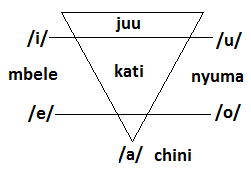 a ni ya katikati na chini kinywani na midomo ikiwa imeviringa.e ni ya mbele na kati kinywani na midomo ikiwa imetandazwa.i ni ya mbele na juu kinywani na midomo ikiwa imetandazwa.o ni ya nyuma na kati kinywani na midomo ikiwa imeviringa.u ni ya nyuma na juu kinywani na midomo ikiwa imeviringa.        ZoeziTaja makundi mawili ya sauti za Kiswahili.Yatofautishe makundi ya sauti za Kiswahili uliyotaja katika (a)Toa mifano miwili miwili ya irabu ambazo hutamkwa:midomo ikiwa imeviringamidomo ikiwa imetandazwaEleza jinsi irabu /e/ inavyotamkwa.Taja aina mbili za ala za kutamkia na utoe mfano mfano mmoja mmoja.     Matamshi/Uainishaji wa Konsonanti Huainishwa kulingana na inapotamkiwa, kuwepo au kutokuwepo kwa mtetemeko katika nyuzi za sauti na jinsi hewa inavyozuiliwa katika ala k.m. /p/ ni ya midomo, kipasuo na sighuna.VipasuoKonsonanti ambazo wakati wa kutamkwa hewa husukumwa, huzuiliwa kabisa na kuachiliwa kwa ghafla na mpasuko mdogo kutokea.Vikwamizo/VikwaruzoKonsonanti ambazo wakati wa kutamkwa hewa hupitishwa katikati ya ala kwa kukwamizwa.Vipasuo kwamizo/kwaruzoKonsonanti ambayo wakati wa kutamkwa hewa husukumwa nje kwa nguvu, huzuiliwa kabisa halafu mwanya mdogo huachwa hewa ipite kwa kukwamizwa.Nazali/Ving’ong’oKonsonanti ambazo wakati wa kutamkwa kuna kiasi cha hewa huachiliwa na kupitia puaniKitambazaKonsonanti ambayo wakati wa kutamkwa hewa husukumwa kwa nguvu, kuzuiliwa na kuachiliwa ipite kando ya ulimiKimadendeKonsonanti ambayo wakati wa kutamkwa hewa husukumwa, kuzuiliwa na kuachiliwa na kusababisha ncha ya ulimi kupigapiga ufizi mfululizo. Nusu irabu/ViyeyushoKonsonanti ambazo wakati wa kutamkwa hewa hupitishwa katikati ya ala kwa ulaini kama katika utamkaji wa irabu.        Zoezi Tambua kikwamizo cha kaakaa laini na kiyeyusho cha midomo.Tambua konsonanti ambazo si za orodha hii na ueleze kwa nini: /m/, /n/, /ny/,/ng’/, /f/, /b/Tofautisha konsonanti /p/ na /dh/.Taja konsonanti mbilimbili ambazo hujulikana kama:viyeyushovikwaruzoAina za ManenoNomino (N)Neno linalotaja kiumbe, kitu, hali, mahali, tendo, dhana, n.k.        AinaNomino za PekeeAmbazo hutaja kitu kwa kutumia jina lake/ambazo hutambulisha upekee wa kitu hicho.Mwanzoni huandikwa kwa herufi kubwa.			      majina ya watu k.m. Kamaumahali k.m. Mombasasiku k.m. Alhamisimiezi k.m. Disembamiaka k.m. 1930milima k.m. KilimanjaroMito k.m. Tanamaziwa k.m. Victoriabahari k.m. HindiMabara k.m. AfricaNomono za Kawaida/JumlaMajina ya jumla ya viumbe/vitu vinavyoonyesha umbile la jinsi moja k.m. mtu, gari, kalamu, n.k.Nomino za JamiiMajina ya makundi ya viumbe au vitu k.m. bunge, jamii, halaiki, bunda n.k.Nomino za WingiMajina ya vitu vitokeavyo kwa wingi japo kimsingi hazina umoja au wingi k.m. maji, mate, maziwa, mahubiri, marashi, mchanga, ngeu, poda, unga, n.k.Nomino za DhahaniaMajina ya viumbe au mambo ya kudhani/yasiyoweza kugusika k.m. k.m ujinga, werevu, malaika, shetani, amani, imani, roho, wazo, dhana, n.k.Nomino za Vitenzi JinaVitenzi vyenye kiambishi awali ku ambavyo huweza pia kutumika kama nomino k.m. Kucheza kwake kunaudhi.        ZoeziSahihisha jedwali lifuataloBainisha nomino katika sentensi ifuatayoKuendesha baiskeli kwa kasi kulimfanya Hasani aangushe bunda la noti alilokuwa anaenda kununulia mchanga.Sentensi ya KiswahiliSentensi ni fungu la maneno linalojitosheleza kimaana linalotumiwa katika mawasiliano.        Sifa Huwa na ujumbe uliokamilika.Huwa na mpangilio maalum wa maneno.Huwa na muundo wa kiima na kiarifu.        AinaSentensi Sahili         Sentensi rahisi au nyepesi.         Sifa Huwa fupi.Huwa na kitenzi kimoja pekee.Huwasilisha dhana moja.Yaweza kuwa ya neno moja au zaidi.Yaweza kuwa na kiima kilichododoshwa.Wataenda. Watoto wawili wanaelekea uwanjani.Gachiku ni msichana mtiifu.Sentensi Ambatano Inayoundwa kwa kuunganisha sentensi sahili mbili.       SifaHuwa na vishazi huru viwili. Huwa na kiunganishi.Huwa na vitenzi viwili au zaidi.Hutoa zaidi ya wazo moja.Yaweza kuwa na viima vilivyododoshwa.Mwanafunzi alipita mtihani ingawa hakuwa anasoma kwa bidii.Maria aliendelea kupika kwa utaratibu huku akiimba wimbo.Sentensi ChangamanoAmbayo huwa na kishazi tegemezi kilichochopekwa ndani.        SifaHuwa na kishazi tegemezi chenye kitenzi kinachovumisha nomino kwa kuirejelea.Huwa na kishazi huru kimoja au zaidi.Huwa na virejeshi (amba na O) au –enye.Tunda alilonunua jana limeoza.Mwizi aliiba pesa zilizokuwa kabatini.Kundi Nomino (KN) na Kundi Tenzi (KT)Kundi Nomino ni sehemu katika sentensi inayoarifu kuhusu nomino na hutokea mwanzoni mwa sentensi.Kundi tenzi ni sehemu katika sentensi inayoarifu kuhusu kitenzi na hutokea mwishoni mwa sentensi.Virai Vikundi vya maneno vitumiwavyo na binadamu visivyo na maana kamili.Tungo zinayoundwa kwa maneno aghalabu mawili au zaidi yanayoashiria kitu kimoja na inayojengwa juu ya neno kuu. Aina Kirai Nomino (Kn)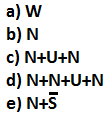 Kirai KitenziTT+ET+NT+N+TTS+Tt+Nt+V+EKirai Kivumishi(Kv)V+EV+U+V+EV+V+U+V+EV+N+V+E Kirai kielezi (Ke)/ChagizoEE+EE+E+E…Kirai Kihusishi (Kh)H+NH+N+VH+N+V+E        Zoezi       Bainisha virai katika sentensi ifuatayoMzazi na watoto wawili werevu sana waliwasili shuleni leo asubuhi kabla ya mwalimu. VishaziKundi la maneno lenye kiima na kiarifu likiwa ndani ya sentensi kuu.       AinaVishazi HuruVifungu vya maneno katika sentensi ambavyo hutoa maana kamili.Vishazi TegemeziVifungu vya maneno katika sentensi ambavyo havitoi maana kamili. AinaVishazi tegemezi vya viunganishi k.m. Alimwadhibu ingawa hakuwa na makosa.Vishazi tegemezi vya virejeshi k.m. Polisi walimpata mtoto aliyekuwa amepotea.Vishazi ViambataniVinavyoundwa kwa vishazi huru viwili vikiwa vimeunganishwa k.m. Baba analala na mama anapika.Zoezi        Bainisha Vishazi Katika Sentensi ZifuatazoMwalimu amewasili.Amina ambaye ni daktari atakuja.Ametajirika japo hakupata elimu.Mwalimu anafundisha na wanafunzi wanaandika.Tumeanzisha shirika ili tunyanyue hali zetu.Unaweza kuamua kunyamaza au kujitetea.Shamirisho/YambwaAina Shamirisho Kipozi/Yambwa TendwaNomino inayoathiriwa na kitenzi.Shamirisho Kitondo/Yambwa TendewaNomino inayotendewa kitendo.Shamirisho Ala/Yambwa KitumiziChombo kinatumiwa kufanyia kitendo fulani.        Mifano Mama alimpikia baba chakula kwa sufuria.Baba alipikiwa chakula na mama kwa sufuria.Sufuria ilitumiwa na mama kumpikia baba chakula.Chakula (Shamirisho Kipozi/Yambwa Tendwa)Baba (Shamirisho Kitondo/Yambwa atendewa)Sufuria (Shamirisho Ala/Yambwa Kitumizi)Ngeli za NominoMakundi ya nomino katika lugha ya Kiswahili yenye sifa zinazofanana kisarufi.A-WAHuwa na majina ya watu, vilema, viumbe, vyeo na viumbe vya kiroho, n.k.Huchukua miundo kama vile M-WA, M-MI, KI-VI, n.k.mtu-watu, mkulima-wakulimamtume-mitumemkizi-mikizikiwete-viwetekibyongo-vibyongonabii-manabiikuku-kukuWaziri-MawaziriU-IHuwa na majina ya mimea, sehemu za mwili, vifaa, matendo, maumbile, n.k.Huchukua muundo wa M-MI.Mchungwa-michungwaMkoko-mikokomkono-mikonomfupa-mifupamsumari-misumarimgomo-migomomwendo-myendomsukosuko-misukosukomlima-milimamwamba-myambaU-YAHuwa na majina ya hali, matendo, n.k.Huchukua muundo wa U-MA.Ugonjwa-magonjwaupana-mapanauasi-maasiuchungu-machunguulezi-maleziuovu-maovuuhusiano-mahusianoYA-YAHuchukua muundo wa MA-MA.Huwa na nomino zipatikanazo kwa wingi.Hazibadiliki katika umoja na wingi.manukato  mautimaziwa  marashimahubiri   majiramaradhimaafamazingiraKI-VINi majina ya vifaa, sehemu za mwili, vitu, udogo, lugha, n.k.Huchukua miundo KI-VI na CH-VY.kisu-visukitabu-vitabuchakula-vyakulachanda-vyandakijitu-vijitukigombe-vigombe kiguu-viguukidovu-vidovuLI-YAHuwa na majina ya sehemu za mwili, dhana, vifaa, ukubwa, n.k.Huchukua muundo wa JI-MA, JI-ME, JA-MA, JE-MA n.k.jicho-machojina-majinajitu-majitugoma-magomajambo-mambojanga-majangajembe-majembejeneza-majenezawazo-mawazo tunda-matundajua-majuaziwa-maziwaua-mauaI-IHuwa na nomino dhahania na vitu visivyoweza kuhesabika.  Hazibadiliki katika umoja na wingi.sukari amanichai    mvuaImanichumvisubiraimaniamanifurahaI-ZIHuhusisha nomino dhahania na vitu.Hazibadiliki katika umoja na wingi.nyumbabaiskeli karatasiredio  meza dinidawandizijoziU-ZIHuchukua miundo W-NY, U-NY, U-F, n.k.wayo-nyayowakati-nyakatiuso-nyusoufa-nyufaufunguo-funguoufagio-fagiowembe-nyembeuwanja-nyanjaujumbe-jumbeukoo-koowaraka-nyarakawaya-nyayaU-UHuwa na nomino za dhahania na vitu visivyoweza kuhesabika. Hazibadiliki kimaumbo.Huchukua U au W.UjingaUlafiUlaji WerevuUngaUjiUgaliudongoKUNomino zinazoundwa kutokana na vitenzi k.m. kuomba kwake kumemsaidia.PAKUMUNgeli ya mahali.Huwa na nomino moja ‘mahali’.PA (mahali karibu au panapodhihirika) k.m. Kitabu kipo pale. KU (mahali mbali au kusikodhihirika) k.m. Mahali kule kunafaa.MU (ndani ya) k.m. Mahali mle mna siafu.        Zoezi Tunga sentensi ukitumia nomino kutoka katika ngeli ya U-ZI.Andika kwa wingi. Makaribisho aliyopewa yalimfurahisha.Andika katika ukubwa wingi: Paka mweupe amenaswa mguuni.Andika katika wingi wa hali ya udogo: Mtu aliumwa na mbwa.Huku ukitoa mifano, fafanua miundo mitatu ya majina katika ngeli ya LI-YA.Tambua ngeli/viwakilishi ngeli vya nomino zifuatazo:chakulashairimtwanaUundaji wa maneno                                                                                                                                    Nomino kutokana na mzizi wa kitenzidanganya-kudanganya, mdanganyifu,udanganyifusoma-kusoma, masomo,msomi,usomajiunda-kuunda, muundaji,uundaji,muundofunika-kufunika, kifuniko, mfunikaji, ufunikajiKitenzi kutokana na mzizi wa nominomlo-kulamlevi-kulewa, kulevukamwimbaji-kuimbafikra-kufikirimalezi-kuleafumbo-kufumba, kufumbuaNomino kutokana na mzizi wa nominomwimbaji-kuimba, wimbo, uimbaji, kiimbomchezo-kucheza, uchezaji, mchezajiulaghai-kulaghai, mlaghaihesabu-kuhesabu,uhesabumdhalimu- kudhulumu, dhuluma, udhalimuNomino kutokana na mzizi wa kivumishi-refu-mrefu, urefu, urefushaji-baya-mbaya, ubaya-zuri-mzuri, uzuri-kali-mkali, ukali-eupe-mweupe,weupeKivumishi kutokana na mzizi wa nominoujinga -jingawerevu -erevumzuri -zurimpumbavu -pumbavumpyoro -pyoroKitenzi kutokana na mzizi wa kivumishiharamu-kuharamisha, kuharamikahalali-kuhalalisha, kuhalalika-fupi-kufupisha, kufupikabora-kuboresha, kuboreka-refu-kurefusha, kurefukasahihi-kusahihisha, kusahihika-sikivu-kusikia-danganyifu-kudanganyaKivumishi kutokana na mzizi wa kitenzidunisha - duniHaramisha - haramufupisha -fupisahilisha -sahilitukuka -tukufufahamu -fahamivuteua -teulenyamaza -nyamavuongoka -ongofusahihisha -sahihidanganya -danganyifuKitenzi kutokana na kieleziharaka-harakishazaidi-zidishabidii-bidiishahima-himiza        ZoeziUnda neno ulilopewa katika mabano kutokana na maneno yafuatayo:zingatia (kivumishi)sahili (kitenzi)taliki (nomino)Unda nomino kutokana na mizizi ya maneno yafuatayo kisha utunge sentensi.-kali liaVitenziKitenzi ni neno linaloeleza kuhusu jambo linalofanywa.Aina za VitenziKitenzi halisiKinachofahamisha tendo halisi.Hutokea peke yake k.m. Boke anacheza mpira.Kitenzi kikuu (T)Kinachoeleza tendo kuu katika sentensi.Hutokea pamoja na kitenzi kisaidizi k.m. Baba anataka kulala. Kitenzi Kisaidizi (Ts)Kinachosaidia kitenzi kikuuManeno yanayoweza kutumiwa kama vitenzi visaidizingalikuwatakapasabidihuendakujawezakwishastahiliwahimalizaVitenzi SambambaVinavyofuatana moja kwa moja/vinavyotokea kwa mfululizo. Hutumika kutoa maelezo kuhusu tendo moja maalum kwa uwazi zaidi.Wachezaji huenda wanaweza kushinda mchezo wa leo.Vitenzi Vishirikishi (t)                                                                                                                                                                                               Vinavyoshirikisha vitu kihali, kitabia au kimazingira.        Aina Vitenzi Vishirikishi VikamilifuAmbavyo huchukua viambishi.Mama alikuwa mgonjwa/jikoni/muuguzi.Aisha angali kitandani/mkaidi/ mwanafunzi.Vitenzi Vishirikishi VipunguvuAmbavyo havichukui viambishiViwakilishi (W) na Vivumishi (V)Viwakilishi ni viambishi au maneno yanayotumiwa badala ya nomino.Vivumishi ni maneno yanayotoa habari zaidi kuhusu nomino.Vielezi (E)Viambishi au maneno yanayoeleza zaidi kuhusu kivumishi, kitenzi au kielezi kingine.Yeye ni mweupe sana/ajabu/kwelikweli/kupindukia/pepepe.Alikula pole pole sana.       AinaVielezi vya Namna/JinsiAmbavyo hueleza vile jambo lilifanyika.Aina Vielezi namna mfananoVinavyoeleza vile jambo lilifanyika kwa kufananisha na nomino au vivumishi.Huchukua viambishi KI na VI.Anakula kifisi.Tulifanya kazi vizuri.Vielezi namna viigiziManeno ambayo kiasili ni vielezi k.m. sana, haraka, ghafla, mno, kabisa, pole, barabara n.k.Mwenda pole hajikwai.Vielezi namna haliHueleza hali ya tendo.Alilelewa kwa shida.Alilewa chakariVielezi namna vikaririHuelezea vile jambo lilifanyika kwa kurudiwarudiwaAlinijibu kimzahamzaha.Tembea polepole.Yeye hufanya kazi yake hivi hivi/ovyo ovyoMbwa alibweka bwe! Bwe! Bwe!Vielezi namna alaWalimpiga Stephano mawe/kwa mawe.Vielezi Namna ViigiziHueleza vile kitendo kilitendeka kwa kutumia tanakali.Mbuni alianguka majini chubwi!Vielezi vya Idadi/Kiasi                                                              Maneno ambayo hutaja kitendo kimetendeka mara ngapi.AinaVielezi vya idadi halisiTulivamiwa mara moja.Vielezi vya idadi ya jumlaAlitoroka mara kadha/nyingi/chache.Vielezi vya mahaliHutaja mahali kitendo kilitendekea.Aina Vielezi vya mahali vya maneno kamiliNdege ilipofika Nairobi, ilitua chini.Vielezi vya mahali vya aina ya viambishiNi viambishi po, ko, mo na ni.Alipolala palikuwa na siafu.Wanacheza uwanjani.Vielezi vya wakati Hutaja kitendo kililifanyika wakati gani.Aina                                                                                                                   Vielezi vya wakati vya maneno kamiliRais atawasili kesho/mwaka ujao.Kielezi cha wakati cha kiambishi (po ya wakati)Nililala nilipofika nyumbani     Viunganishi (U)Neno au fungu la maneno la kuunganishia.AinaVya kujumuisha pamojanaaidha (pia)isitoshekadhalika (pia))tenambali na fauka ya (zaidi ya)Vya kukatiza ili kupambanuawalakini (lakini)bali (lakini)ijapokuwa (hata kama)ingawa (hata kama)Vya kuonyesha kinyume cha mamboilhalilicha yaKuonyesha mashartibudi (lazima)lazimashartiikiwa (kama)bidiVya sababukwakwa sababumaadamu (kwa kuwa) madhali (kwa kuwa)kwa vile/maanakwa ajili/minajili ya  mintaarafu (kutokana na)  Vya kuonyesha ChaguoauamawalaViunganishi vingine na maana zakeila (isipokuwa)laiti (kama)lau (kama)mradi (bora)angalau (bora zaidi)bighairi (bila ya kujali) k.m.Minghairi vitu vilivyo kwenye kabati vinginevyo unaweza kuvichukua.seuze/sembuse (kulinganisha ili kuonyesha tofauti)labda (pengine) Vihusishi (H)Maneno yanayoonyesha uhusiano.Aina Mahalijuu ya, miongoni mwa, katika, mpaka, hadiWakati kabla ya, baada ya, tangu, hadi, mpakaSababukwa, kwani, kwa sababu, mintaarafu yaAlaAlimkata kwa kisu.A-unganifuSimu ya rununu inalia.Jumba la mikutano limeandaliwa.Kiatu cha ngozi hudumu.Kikome cha plastiki ni duni.UlinganishoZaidi ya, kuliko, kuzidi, kushinda.KiwangoZaidi ya, kati ya, takriban, karibuVya haliMithili ya, kwa niaba yaVihisishi (I)Maneno yanayotoa hisia za moyoni.furahaHoyee! Haleluya! Alhamdulilahi!hasiraKefle! Ah! He!majutoKumbe! Jamani! Ole wangu! Laitihuzuni/hurumaPole! Ole! Maskini! kuitikiaBee! Labela! Naam! Ehee! Ahaa!mshangao/mshtukoEti! Salaale! Ajabu! Msalia mtume! Lahaula!kubezaMawe! Ngo! Mmm! Mwangalie!kusisitizaHatakutakia heriinshallahMwingiliano wa ManenoHali ya maneno kuwa na matumizi tofauti mifano:W kuwa V Huyu analia.                                                                                                                       Mtoto huyu analia.V kuwa W  Vikombe vizuri vitavunjika.Vizuri vitaliwa.                                                                                                                                                         V kuwa N Mti mrefu haupandiki.                                                                                                                     Mrefu alikufa jana jioni.V kuwa E Viatu vibaya vitachomwa.                                                                                               Uliifanya kazi vibaya.Mtu mjinga ni huyu.Anaongea kijinga.N kuwa V Tajiri alimdharau Razaro.                                                                                                     Mtu tajiri huheshimiwa.N kuwa E                                                                                                        Nairobi ni mji mkuu.Amewasili Nairobi.Kitoto kinalia.Unaongea kitoto.Haraka haina baraka.Fanya haraka tuondoke hapa.Sindano ya babu imepoteaAlidungwa sindano/kwa sindano na daktari.E kuwa NNiliwasili jana.                                                                                                        Jana yangu haikuwa nzuri.T kuwa N                                                                                                            Nataka kulala sasa.Kulala kwake kunaudhi.N kuwa UIla yake imemwathiri sana.Watu wote ila yeye walikwenda.Kichwa changu kina walakini.Nimekula walakini sijashiba.E kuwa IMwenda pole hajikwai.Pole! Usijali utapona. Amepaka rangi sawasawa.Sawasawa! Siku moja tutakutana.H kuwa EPaka amepanda juu ya mti.Ameingia katika choo.T kuwa EMtoto akilia atatapika.Aliingia akilia.N kuwa IGege anacheza ala yake ya muziki.Ala! Waniwekea uchafu katika chakula?Mofimu Kipashio kidogo zaidi katika lugha kisichoweza kuvunjwavunjwa zaidi bila kupoteza maana yake.AinaMofimu huruNeno lisiloweza kugawanywa katika vipande mbalimbali na linalojisimamia na kuwa na maana kamili.Kuku, baba, mama, sana, labda, jana n.k.Mofimu tegemeziIsiyoweza kujisimamia na kujitosheleza kisarufi, mifano:Mzizi (Sehemu ya neno inayobeba maana kuu na isiyoweza kubadilishwa)m-tu, samahe-k-a, n.k.NafsiTumesahauNgeliLilianguka.Yalianguka.KikanushiSikumpigaHalijaoza.Huli.Njeo/wakatiLiliiva.Analia.Tutaimba.Alipoenda.HaliMe, nge, ngali, hu, ki, ka, n.k.                  MahaliAlipoingia.Alikoingia.Alimoingia.VirejeshiLililonunuliwa.Alijikata.Mtendwa/watendwa/kitendwa/vitendwa/shamirishoAlichikichukua.Kilichowaua.Mnyambuliko/kauliAlimpigia.AlimliliaAlinikosea.Alimtolea.Kiishioa, e, i, uViambishiViungo vyenye maana vinavyofungamanishwa na mziziwa neno ili kulipa maana mbalimbali.       AinaViambishi AwaliAmbavyo hutokea kabla ya mzizi.A-li-ye-ku-kata-aViambishi TamatiAmbavyo hutokea baada ya mzizi k.m. ki-pig-ishw-a-choMnyambuliko wa VitenziKunyambua kitenzi ni kukiongeza viambishi tamati ili kukipa maana tofauti.Aina za minyambuliko/kauli za vitenziKutendaHali ya kawaida ya kitenzi.KutendatendaHali ya kitenzi kurudiwa.KutendeaKwa niaba yaBadala yaSababuKuonyesha kitumiziMwendo wa kitu kuelekea kingineKutendwa Huonyesha nomino iliyoathiriwa na kitenzi. KutendewaHumaanisha kitendo kimetendwa na mtu badala au kwa niaba ya mtu mwingine.KutendanaUnamtenda mtu jambo naye anakutenda jambo lilo hilo.KutendeanaUnamtendea mtu jambo naye anakutendea jambo lilo hilo.KutendekaUwezekano wa kitendo kufanyikaKutendeshaMtu au kitu kusababisha kufanyika kwa kitendo.KutendesheaKusababisha kitendo kitendeke kwa niaba ya mwingine.Kutendeshwa Kusababishwa kufanya jambo.KutendeshewaMtu kusababishwa kitendo kitendeke kwa niaba yake.KutendeshanaKusababisha kitendo kitendeke kwa mtu naye anasababisha kitendo kicho hicho kitendeke kwako.KutendesheanaKusababisha kitendo kitendeke kwa niaba ya mtu naye anasababisha kitendo kicho hicho kitendeke kwa niaba yako.KutendeshekaKitendo fulani kinaweza kusaababishwa.KutendamaKuwa katika hali fulani bila ya mabadiliko.lala-lalamaficha-fichamashika-shikamaganda-gandamachuta-chutamafunga-fungamakwaa-kwamaunga-ungamaandaa-andamasaki-sakamaKutendataHali ya mgusano au kushikanisha vitu viwili.paka-pakatafumba-fumbatakokoa-kokotaokoa-okotakama-kamataKutenduaHali ya kiyumechoma-chomoafunga-funguaKutendukaKuweza kufanyika kwa hali ya kinyume.chomokafungukaVinyume vya vitenzikomea-komoa                                   bariki-laanipatana-kosanaangika-anguamwaga-zoaziba-zibuatatiza-tatuafunika-funuatega-teguatawanya-kusanyaugua-ponanasa-nasuakwamiza-kwamuakosa-kosoapakia-pakuatwika-tuapaa-tuacheka-liaanika-anuasimama-ketifukia-fukuainama-inukafunga-funguafurahi-huzunikakumbuka-sahauoa-talikichoka-pumzikauliza- jibujenga-bomoaishi-kufa/hamakufa-kufufuka/ishilewa-levukaanza-maliza/ishasaza/bakiza-malizameza-tapika/temaingia-tokadharau-heshimukweya-teremkapanda-shukasifu-kashifuchimba-fukiachafua-safishacheka-liapanda-shukababaika-tuliapokea-agazama-eleavaa-vuaMatumizi ya Maneno na Viambishi MaalumManeno MaalumilaisipokuwaWatu wote ila yeye wameenda.kasoroHakuna kizuri kisicho na ila.labda (pengine/shaka)Haonekani siku hizi labda amepata uhamisho.ikiwa(kama/shaka)Tutamkuta nyumbani ikiwa amepewa likizo.masharti Mgonjwa atapona ikiwa atakunywa dawa ipasavyo.walakini dosariGhorofa limebomolewa kwa sababu lilikuwa na walakini.lakini/baliNimekula walakini sijashiba.ingawa/ingawaje (hata kama)Nilijilaza kitandani ingawa sikuwa na usingizi.ijapokuwa/japo (hata kama)Usicheze na nyoka ijapokuwa ni mdogo.jinsinjia/utaratibu wa kufanyia jamboSijui jinsi ugali unavyopikwa.aina/namna/sampuliSiwezi kula chakula jinsi hii.kulingana na/kama Alikuja jinsi alivyoniahidi.kwamahaliAmeenda kwa Juma.jinsiAlisoma kwa bidii.sehemu ya kitu kisima/akisamiAmepata alama moja kwa tano katika mtihani.pamoja na Harusi ilihudhuliwa na wazee kwa vijana na tulikula wali kwa nyama.kuonyesha kitu kilitumiwa kama kifaaAlikata mkate kwa kisu.sababuAliugua kwa kunywa maji machafu.kuunganisha vipashio viwiliLeo ndiwe utapika kwa hivyo tayarisha viazi.muda/kipindiAlilia kwa nusu sana.kufanya jambo bila kupoteza wakatiBaada ya kula, tulienda moja kwa moja kulala.kivumishi cha a-unganifu cha ngeli ya KUKucheka kwa Maria kunaudhi.umiliki wa mahaliTwende nyumbani kwangu.nakiunganishiMama na baba wanalima.umilikajiKamau ana kitabu kizuri.wakati uliopoAnaandika barua.kauli/mnyambulikoKamau na Juma wanapigana.kuonyesha tofautiKiatu hiki ni tofauti na kile.mtenziAlipigwa na mwalimu.kuonyesha ufupisho wa nafsiAlisaidiwa nao. Zoezi Eleza matumizi ya na katika sentensi zifuatazo:Baba na mama wanapigana kwani ana tabia ya kulewa.Mtoto aliteswa na mama yake kwa kuwa tofauti na wengine nami kikamkanya.wala (kukanusha)Sikumtusi wala kumpiga.Viambishi Maalumme/ja (hali timilifu/kitendo kutendeka na si muda mrefu uliopia)Mama amewasili.Mama hajawasili.humazoea/jambo hutokea kila wakatiYeye hulala mapema.kikanushiHukutibiwa vizuri.liwakati uliopitaAlitupatia zawadi.ngeliTunda limeiva.kitenzi kishirikishi kipungufuJembe li ghalani.ni nafsi ya kwanza umojaNiliwasili jana.mahaliTwende kanisani.kitenzi kishirikishi kipungufuYeye ni daktari.wingiTokeni nje.ndi- (kitenzi kishirikishi kipungufu)Yeye ndiye aliniibia pesa.jiudogoKijitu kimeanguka.ukubwaJibwa limebweka.kirejeshiAlijipalia makaa.nafsi ya piliJichukulie upendacho.kiambishi tamati cha kuunda nomino.Mwimbaji alituzwa.Kikitendo ki katika hali ya kuendeleaTulikuwa tukila alipoingia.masharti/kitendo kinategemea kingineUtapita mtihani ukijitahidi.udogoKitoto kinalia.ngeliKitabu kimechukuliwa.kitenzi kishirikishi kipungufuchakula ki mezani.kielezi namna mfanano.Yeye hula kifisi.kitendo hakifanyiki kamweChai hii hainyweki.kukikanushi cha wakati uliopita Hakumpiga kwa jiwe.nafsi ya pili umoja.Alikupigia simu jana.mahaliHuku kumesafishwa.ngeliKuugua kumemnyenyekesha.mwanzo wa kitenziAmeenda kusafisha nyumba.kamfuatano wa matukioTulikula chakula, tukanywa chai kisha tukalala.vichwa vya habariMwizi kapigwa mawekutoa amriKachezeeni nje!kitendo fulani ni tokeo la kingineTulisoma kwa bidii tukapita mtihani.kutoa nasaha/shauriKamwombe babako msamaha.aHali isiyodhihirika ya wakati uliopoWatoto wacheza uwanjani.vichwa vya habariWaziri aaibishwa na wananchi.kitendo kinaendeleaTwaenda sokoni.nafsi ya tatu umojaYeye aliudhika sana.ngeliMbuzi yule atachinjwa kesho.kiishioMtoto amekula vizuri.nge/ngali (masharti yanayowezekana au yasiyowezekana)Ningekuwa na pesa, ningenunua kiatu.Laiti ningalijua nisingaliingia katika hilo basi.powakatimaalumYeye anapolala hukoroma.Wowote/mazoeaMwalimu aingiapo wanafunzi husimama.mahaliPaliposafishwa pamechafuka.mashartiMtoto aamkapo, mpe uji.kikanushi cha ki ya mashartiAkila.-asipokula.ViakifishiAlama za usemi(“”)Usemi halisi“Njoo kesho,” mama akamwambia. Lugha ngeni“Ninunulie jarida la ‘Parents’”, babake akamwambia.Vipindi, filamu, makala “Vioja Mahakamani” Semi “kumwaga zigo”Dukuduku (…)maneno yameachwa ya kutangulia, kati au ya mwisho. Yaweza kuachwa kwa kuwa makaliNyani haoni…kukatizwa usemi/kauliAMINA: Mama ni…MAMA: Kwanza watoka wapi usiku huu?maneno yanaendelea Alimwambia ajihadhari anapovuka barabara…Koma/mkato/kipumuo( , )pumziko fupi katika senyensi Tulipofika sokoni, tulinunua mboga.kuorodheshaAlinunua mboga, samaki, nyanya na viazi.                                                                                                                kuonyesha mwanzo au mwisho wa usemi halisi“Njoo kesho,”mama akamwambia.kuandika anwani Shule ya upili Gatwe, S.L.P 160, Kerugoya.baada ya kutaja jina la mtu anayepewa habariDaktari, ningependa kukuona.  kutenganisha sentensi zenye mashartiUsipofanya kazi, usile.  kuandika tareheAlizaliwa mwezi wa Julai, tarehe 18, 1999.kuandika tarakimu zinazozidi elfu1,000, 13,000, n.k. Ritifaa/kibainishi( ’ )herufi imeachwawal’otutumashadda/mkazo`iba, ka`lamukatika sauti ya king’ong’oNg`ombe amekufa.Kufupisha  Tu’shasafisha nguo. katika kuandika miaka yenye namba izilizoachwa`73-`99.Mshazari/mkwaju(/)TareheAlizaliwa tarehe 5/6/1998.kuonyesha kumbukumbuKUMB 1/2009kuonyesha visaweNenda katika shule/skuli.Kuonyesha au Wanawake/wanaume wataajiriwa.Kistari kifupi( - )kuandika tarehe5/6/2006kuonyesha silabi, viambishi au mofimusa-la-mu na imb-a.kuonyesha neno linaendelea katika mstari unaofuata. Usitenganishe sauti za silabi.Kuonyesha mzizi wa neno -ma,-bwakuonyesha kudumishwa kwa sautiLo-o-o-o!Hadi/ kipindi cha tukio fulani 1999-2008.Kutenganisha usemi na msemaji Huo ni upumbavu-KibakiKistari kirefu(	)kutenganisha usemi na msemajikuonyesha mabadiliko ya ghaflaWanafaunzi ni wajinga-samahani, simaanishi wote.kutangulia maelezo ya ziadaWalisaidia nchi za Afrika Mashariki- Kenya, Uganda na Tanzania kwa msaadaMstari( 		)kusisitizaJibu maswali mawili pekee.kuonyesha aina za manenoMtoto wangu analala (V. kimilikishi).kuonyesha vitabu, majarida na magazetiChemchemi za Kiswahili, “True Love”, n.k.kuandika anwani/kichwaMwanafunzi Adhibiwa/Kaadhibiwa Vikali      Kikomo/kitone/nukta (.)mwishoni mwa sentensi.kuandika tarehe2.3.2013kuonyesha ufupisho wa manenoDkt.,Bw.,Bi.,C.C.Mkuonyesha takwimu4.5, 86.27, n.k.kutenga shilingi na senti6.50-shilingi sita na senti hamsinijuu ya herufi j na I                                                                                                                                          Nusu/semi koloni/nukta na kituo (:)kugawa sentensi mbili zinazoweza kujisimamia bila ya viunganishi Wasichana walifuata maagizo waliyopewa; wafulana waliyagomea.kama kipumziko katika sentensi ndefuAlipochunguza ile hati aliyokabidhiwa na wale wafanya biashara aliona kuwa si nzuri; akaamua kujitenga nayo.Vifungo/mabano/paradesi( )kuzingira nambari au herufi katika orodha(i),(a)kuonyesha maelezo ya vitendo vya msemaji katika mazungumzo, mahojiano au tamthilia MAMA :( Akiinama.) Hebu njoo haraka.kutoa maelezo zaidi Ema (kifungua mimba changu) chaja leo kutoka marekani.kuonyesha visaweMamba (ngwena) huliwa.Herufi kubwa(H)mwanzoni mwa sentensi.kuandika anwaniS.L.P 1000, Bura.mwanzoni mwa usemi halisi“Twendeni zetu,” akatwambia. baada ya kiulizi (?) na hisi (!) Lo! Ulienda? Hebu niambie yaliyojiri.                                                                                              mwanzoni mwa nomino za pekeeMusaufupisho wa maneno C.C.M (Chama cha Mapinduzi)mwanzoni mwa majina ya vitabu, majarida, magazeti, vipindi, filamu, n.k.kuandika  sifa inayotokana na jina la pekeeKiganda, Kikristu.Koloni/ Nukta mbili ( : )kuorodheshaUkitaka kuandaa samosa, unahitaji vitu hivi: unga, nyama, chumvi, mafuta na kitunguukutangulia usemi halisi Alimwangalia kisha akamtupia: “mshenzi.”kuandika mazungumo, mahojiano au tamthiliaMAMA :( Akiinuka.) Umechelewa wapi?kutenganisha dakika na sekunde9.25:05kutangulia maelezo fulani Alipofungua mlango alishtuka: mizoga ya punda ilikuwa imetapakaa nje.                      Hisi/mshangao (!)kuamrisha Kachezeeni nje!Kamau! Unafanya nini?baada ya vihisishiMasalaale! Pesa zangu zote zimeibwa.baada ya sentensi iliyo mshangaoGari langu limeibwa!kusisitizaKesho msichelewe kuwasili shuleni!kudharau/kubezaMwangalie! Kichwa kama jiwe.baada ya tanakaliMate yalimdondoka ndo! Ndo! Ndo!  Kiulizo (?)mwishoni mwa sentensi iliyo swalimwishoni mwa methali zenye muudo wa swaliPilipili usiyoila yakuwashiani?kuonyesha shaka Kenyatta alizaliwa mwaka wa 1945(?)kuonyesha mwaka wa kuchapishwa kwa kitabu haujulikaniMlacha J (?) Tujijue IpasavyoHerufi nzito (h)kusisitiza Jibu maswali manne pekee.kuonyesha wakati/njeo au haliNilicheza,Nimelimakuonyesha umoja na wingimtoto-watotokuonyesha aina ya neno katika sentensiMtoto wake amelala (kivumishi)Herufi za mlazo/italiki(h)kuonyesha aina ya kiambishi au mofimuKi-li-cho-ib-w-a (kirejeshi).kusisitizaJibu maswali mawili.kuonyesha jina la kitabuNyota ya Rehemakuonyesha maneno ya kigeniNapenda mukimo.kuonyesha maelezo ya vitendo vya mhusika katika mazungumzo, mahojiano na tamthiliaAMINA: (Akiinuka) Mama ameenda kwa Farashuu. Kinyota(*)kuonyesha neno limeendelezwa vibaya*kitaabukuonyesha sentensi haina mpangilio sahihi wa maneno *Kisu cha hiki ni nani?kuonyesha tanbihi (maelezo ya neno yanapatikana chini mwa ukurasa)idhibati*kuonyesha sentensi ina makosa kisarufi*Kuku hii ni ya nani?Usemi HalisiManeno halisi kama yanavyotamkwa na msemaji.Huandikwa bila kugeuza chochote.Huanzia kwa herufi kubwa.Hunukuliwa kwa alama za usemi ambazo huandikwa zikiwa mbili mbili na moja moja katika dondoo ndogo k.m. “Mwambie ‘ugua pole’ ukimuona,” baba aliniambia.Koma hutumiwa mwanzoni au mwishoni mwake.Msemaji mpya anapoanza kusema, unapaswa kufungua aya mpya k.m.     Alimuuliza, “Huendi kwa nini?” 	“Sikupewa ruhusa,” alijibu Zahara.Baada ya (?) na (!) na (.) maneno huanzia kwa herufi kubwa k.m. Lo! Unatoka wapi saa hii? Aliniuliza.Usemi wa TaarifaRipoti kuhusu mambo yaliyosemwa na mtu mwingine.Si lazima maneno yatokee yalivyosemwa. Yanaweza kubadilishwa mradi ujumbe ubakie ule ule.Alama za mtajo, kiulizi na hisi hazitumiki.Maneno “kwamba’ na ‘kuwa’ hutumiwa.Baadhi ya maneno na viambishi hubadilika k.m.VITATE                                                                                                                                                                                    T/DTatahali ya kutoelewekasentensi hii ni tata.fundo katika uziuzi umeingia tata/umetata. Dadandugu wa kikeTuashuka kutoka anganindege ilitua uwanjani.weka chini k.v. mzigoDuamaombi kwa Munguomba duapiga dua –apiza/laaniToaondoa kitu ndani ya kingineakinyume cha jumlishaDoaalama yenye rangi tofauti  na mwili wa kitudosari/ila/walakiniNdoaarusi/makubaliano rasmi ya mwanamke na mwanamume kuishi pamoja kama mke na mume/chuoTunduuwazi mdogo wa mviringo kwenye kitu k.v. sindanokitu maalum cha kuwekea ndege kilichotengenezwa kwa mabati, matete n.k.Dundumdudu anayebeba uchafurundo la vitu /mtumbaTumapeleka kitu k.v. barua kwa njia ya postaagiza mtu kufanya jamboDumamnyama mkubwa mwenye umbo kama la pakakamata, hasa katika vitaK/G                                    Kuku aina ya ndege anayefugwa nyumbaniGugummea unaoota mahali usipotakiwammea wa mwituni mfano wa unyasiKunivipande vya  mti vya kukokea motoGunishairi la arudhi lililokosa kutosheleza kanuni moja au zaidi ya uandishiKunakwaruza kwa kucha /kitu chenye menomenoGunatoa sauti ya kuonyesha kukataa, kutoridhika, au kuchukia jambo.Kengemnyama kama mjusi mdogoGengekundi la watu pango/shimoKesidaawa/mashtaka yanayosikilizwa mahakamaniGesihewa inayotumiwa kupikia au kutiwa katika vinywajihewa ambayo haigeuki na kuwa majimaji katika joto la kawaidaCH/JChangatoa kitu ili kukusanya kwa kusudi fulanisiokomaachanja/pasua vipande vipande vidogo vidogo k.v. kuniJangahatari/balaaChemakizuriJemazuriChinikwenye ardhi/sakafuJinishetani/ mtu muovuChokapungukiwa na nguvu baada ya kufanya kaziJokanyoka mkubwa sanaChunguchombo kinachofinyangwa cha kupikiakinyume cha tamuidadi kubwa (chungu nzima)mdudu mdogo wa jamii ya siafuChambokinachowekwa kwenye mtego kunasia wanyama,samaki n.k.Jambohabari,tukio shughuliKuchaelekea asubuhiogopaKujahali ya kusogea karibuChumapata malimadini magumu yanayotumiwa kujengea na kuundia vitutungua matunda au maua kutoka mtiniJumawikijina la mtuChengahepa kwa hilamchele uliovunjikavunjika(mchele wa chenga)Jengaaka nyumbafanya madhubuti/imarishaMchimti wa kupondea kwenye kinuMjimakazi ya watu wengi kulikojengwa nyumba nyingimahali kaburini anapowekwa mautisehemu ya kati ya chupa ya mwanamke mja mzito inayounganisha mtoto na           mwili wa mamaKichanakitu cha kuchania nyweleKijanamtu wa makamo mwenye nguvu/mtoto wa kiume kabla ya kubalegheF/VFaakusaidiakuwa vizuriVaaeneza kitu katika mwili ili kufunika sehemu fulaniFuasafisha nguotengeneza kitu kutokana na madinitoa maji katika chombofua majiHakufua dafu. (hakufaulu)Vuapata samaki kwa kutumia wavu, mshipi, ndoana n.k.ondoa nguo mwilininusuru, okoa, ponyavua macho (tazama)Fikawasili mahalibila shaka/kabisaVikavalishaFukatoa moshi bila kuwakauji wowote mwepesi (uji fuka)Vukaenda upande wa piliFumapiga kwa mkukiona kwa ghafla bila kutazamia mtu anayetenda jambo ovutengeneza kitu kwa kusokota nyuzi,ukindu n.kVumajulikana kwa watu wengi k.v. habari, mtu n.k.toa sauti nzito  k.v. simba,.upepo mkali,.ngoma n.k.Afyahali nzuri ya mwili/sihaAvyatoa mambatumia ovyoovyo mali, pesa, n.k.Fitovipande vya miti au chuma vya kujengea nyumbaVitomawe ya thamaniFujatumia vibayaharibu mali, nguo ,chakula n.k.Vujapita kwa kitu mahali penye upenyo Gunia hili linavuja.Vunjafanya kitu kigumu kuwa vipande vipandebadilisha pesa ziwe ndogondogoenda kinyume na kanuniFutapangusachomoa kisutoa maji nje ya chombo/fua majiVutafanya kufuata/bururaingiza hewa au moshi mapafuniWafuwaliokufaWavuutando wa nyuzi wa kufulia samaki,kutegea wanyama,kuweka golini/kimiani n.kCH/SHChakamahali penye miti iliyosongamanamsimu wa kaskasi/joto na ukavu wa ardhiShakawasiwasituhumuma Chalilala mgongo juu kichwa chinimtu anayechekesha watu kwa kuwatolea mkasaShalikitambaa cha begani cha sheheSharibalaa (pata shari)Chatimchoro unaotoa maelezo FulaniShativazi la juu la mwili lenye mikonoShartilazimaChokapungukiwa na nguvu baada ya kufanya jambo kwa muda mrefuShokakifaa cha kukatia na kupasulia mitiChomboala ya kufanyia kaziShomboharufu mbaya ya samakiChokoatia kitu chenye ncha kwenye tundu au shimo ili kutoa kitu k.m chokoa menoShokoakazi ya kulazimishwa (fanyishwa shokoa)shamba lililolimwa na kuachwa kumea nyasiTH /DHThaminitia maanani, heshimuDhaminitoa pesa maakamani ili mshtakiwa asitiwe korokoroniThamani kimaDhamanamalipo ya kortiniThibitikuwa ya kweli/kuaminikaHabari imethibiti.Dhibititia mkononiNikidhibiti pesa zangu kutoka kwake nitanunua baiskeli.weka chini ya mamlakaRidhikubalipendezwa na jamboRithimiliki kitu kutoka kwa mtu aliyekufa ama uliye na uhusiano nayepata jambo au ujuzi kutoka kwa mtu mwingineA/HApatamka jina aghalabu la Mungu kuthibitisha jambo FulaniHapamahali karibuAmaauHamatoka mahali fulani ili kwenda mahali pengine kuishi (gura)Adimu-a shida kupatikana,nadraHadimu-mtumishi (mahadimu)Ajalijambo la madhara au hatariHajalikinyume cha jaliAunisaidiaLaunirangiL/RLahanituniRahanichumba maalum katika nyumba au chombo cha kuwekea vituLeatunza mtotoReaghadhibikaLembanyanganya kwa hila,punjaRembapamba, rembeshaFahaling`ombe dumeFahari-a kujivuniwa kwa watuMahalisehemu ambapo mtu au kitu huweza kukaaMaharimali au fedha inayotolewa na mwanamme kupewa wazazi wa mwanamke anayetaka kumuoaS /SHSabanamba inayoonyesha idadiShabamadini yenye rangi ya manjanoSakatafuta,windaShakawasiwasituhumakutokuwa na hakikaSukatikisa kitupitisha kitu kama nywele baina ya zenyewe kupata mfumo fulaniShukaenda chini kutoka juu ya kitukitambaa cha kujifunga kiunoniSogamazungumzo ya kupitisha wakatiShogajina waitanalo wanawake marafikimsengeSababukinachofanya jambo kutokea,chanzoShababukijana J/NJJaatoshatapakaa kila mahalimahali pa kutupia takaNjaahali ya tumbo kutaka kupata chakulaukosefu mkubwa wa chakulaChemakizuriJemazuriNjemanzuriJiasogelea karibuNjiabarabaranamna au jinsi ya kufanya jamboJozivitu viwili vinavyofanana vilivyo pamojaNjozimaono yatokeayo usingizini;ruiaJanasiku kabla ya leo,mwaka kabla ya huubuu la nyuki-kama kiluwiwi cha nziNjana-samaki mwenye rangi nyekunduD/NDDegeeropleni kubwandege mkubwaugonjwa wa watoto unaosababishwa na homa kaliNdegemnyama aghalabu anayeruka kwa mabawaeropleni inayosafiri anganindege mbaya/mzuri (bahati nzuri/mbaya)Dunikitu chenye thamani ya chiniNduniajabu/lisilo la kawaidaB/MBBasigari la abiriakishaMbasirafikiBunigunduaundatungaMbunindege asiyeweza kuruka lakini huenda mbio sanamkahawa au mti uzaao kahawaBalilakinisijali wala sibali (kusisitiza kutojali)Mbalisi kaributofautiMbariukooBegasehemu ya mwili juu ya mkono na chini ya shingoMbeganyanimanyoya ya ndege wanayojifunga wachezaji ngoma (jifunga mbega)Ibachukua kitu cha mtu mwingine bila ruhusaImbatamka maneno kwa sauti ya mzikiG/NGGawatenga katika sehemu mbalimbaliaina ya ndege wa usiku;kirukanjiaNgawamnyama afananaye na pakaGuumguu mkubwa sanaNguukilele cha mlimanguru_aina ya samakiGomakataa kufanya jambo mpaka masharti fulani yatimizwengoma kubwa sanaduwi (aina ya samaki)Ngomaala ya mziki inayotengenezwa kwa kuwambwa ngozi kwenye mzinga (piga ngoma)mchezo wa kufuata mdundo wa ngoma (cheza ngoma)Komaalama ya kituoacha kufanya jamboP/BPatakuwa na jambo, hali au kitukuwa kaliKinolewacho hupata.Batandege mwenye vidole vilivyotandwa aghalabu akaaye majiniPapasamaki mkubwaBabamzazi wa kiumePanakinyume cha –embambaBanafinyaBangouwazi ulio ardhini,mtini au jabaliniBangokipande cha karatasi ngumu kama kadibati linalozuia matope juu ya gurudumu la gari au baiskeliPachawatoto wanaozaliwa kutokana na mamba mojaBachatundu kwenye ukuta; shubaka(closet)Pajasehemu ya mguu kati ya goti na nyongaPaniakazana ili kufanya jambo lililokusudiwaBaniazuia kitu bila ya kutaka kukitumia (bania pesa)Pimatafuta urefu, uzito n.k.Bimamkataba na shirika wa kulipa pesa ili kupata fidia mtu anapofikwa na hasaraPundamnyamaBundafungu la karatasi,noti,ngozi n.kPandaenda juukifaa cha kurushia vijiwe; manatibaragumutia mbegu ardhini ili zimeeBandajengo kubwa la kuwekea vitu au wanyamaPasifuzu/fauluhati inayomruhusu mtu kusafiri nje ya nchi/pasipotichombo cha kunyooshea nguoBasigari kubwa la abiriaMbasirafikiT/DTamuenye ladha ya kuridhisha mdomoDamumaji mekundu yanayozunguka mwiliniukooTakakuwa na haja ya jambo fulaniuchafuDakapokea kwa mikono kilichorushwatunda bichi (nazi daka/danga)Tokezafanya kuonekanaDokezatoa habari za siri kwa uchacheTaindege mkubwa mwenye makucha marefu alaye mizoga (vulture)kitambaa kinachovaliwa kwenye ukosi wa shatiDaitaka kupewa kilicho chakohabari inayosemwa na haijathibitishwaK/GKambauzi mnenesamaki mdogomnyama wa baharini mwenye miguu mingi ambaye huliwakata kamba (kimbia)Gambangozi kama pembe ya kasa, samaki ,kasa au kobe(scales)Kongakuwa mzeekusanya vitu au watu mahali pamoja (kongamano)meza maji kidogo ili kupunguza kiu (konga roho)Gongakutanisha kitu kimoja na kingine kwa kuvipiganishaKotivazi zito livaliwalo juu ya nguoKortimahakamaGotikiungo cha mguu kinachounganisha paja na muundiMfugomnyama anayefugwa nyumbani kwa ajili ya kuliwa au biasharaMfukokitu cha kitambaa cha kutilia vituTeguafanya mtego usifanye kaziondoa chombo kama chungu mekonifanya kiungo cha mwili kifyatuke Tekuaangusha kwa kusukumang`oa kwa nguvu k.v. mmeaMkuukiongoziwenye hadhi kubwaMguukiungo cha binadamu au mnyama cha kusimamia au kutembeleaOkatia ndani ya tanuu kitu ili kiive au kikauke k.v unga uliokandwa au matofaliOgasafisha mwilienye hofuPikaweka kitu k.v. chakula sufuriani juu ya moto ili kiivePigakutanisha vitu kwa nguvupiga chafya, maji, hodi n.k.Ukalihali ya kutokuwa mpole hali ya uchungu (ladha)Ugalichakula kinachopikwa kwa unga wa mahindi na kusongwa na maji moto hadi yakaukeMASWALI YA SARUFIC1 (a)       Akifisha kifungu kifuatacho "Baba Wafua, ona barua iliyotoka kwa mwanao. Hata hati haisomeki" "Lo" baba watoto akamaka. Hii barua kweli imetoka kwa mwanangu Wafua. "Waniuliza mimi?" mama akamjibu "Tazama maandishi na anwani basi. Shule ya Msingi ya Burungani S.L.P 128 Vuga" (alama 5)          (b)       (i)     Andika sentensi ifutayo kwa wingiUwanja mwingineo umechimbuliwa kuongezea ule wazamani (alama 1)           (ii)     	Unda jina kutokana na kivumishi hikiRefu                                                                                  (alama 1) (iii)    Tunga sentensi moj a ukitumia-ki-yamsahrti (alama 1)(c)       (i)     Tunga sentensi tano kuonyesha matumizi matano tofautiyaneno ,KWA 										(alama5) (ii)    Tumiaviunganishivifuatavyokatika sentensi I)	Mighairi ya II	Maadam                                                                                                    (alama 2)(d)       Sentensi ifuatavyo ina maanambilitofauti. ZielezeHuyu amekuja kutuliza       				 (alama 2)(e)       Tofautisha maana (i)     Ningekuwa na uwezo ningesafiri kwenda ng'ambo(ii)    Ningalikuwanauwezoningalisarikikwendang'ambo            (alama2)(f)	Ainisha sehemu zote sarufi katika sentensi ifuatayoNinaondoka (g)       Unda jina moja kutokana na majina yoyote mawiliyaKiswahilisanifti       (alamal)C2  (a)       SahiWshamakosayaliyomokatika sentensi hizi mbili zifuatazo(i)     	Bei za vitu zimepanda juu sana siku hizi     (ii) 	Weka mizigo kwa gari 						 (alama2) (b)       Elezamaanaya sentensi hizi (i)	mikono yao imeshikana (ii)	mikono yao imeshikamana (alama2)(c)       Andika sentensi zifuatazo ukitumia kinyume cha neon lililoandikwa kwa herufi za mlazo;  (i)     Usijaribu kupaaza sauti unapoimba                                           (alamal)(ii)     Huyu ni mtu mwenye busara 					(alamal) (iii)    Binadamu hawezi kumuumbua mwenzake                              (alama 1 )(d)       Akifisha kifungu kifioatacho:Bwana mwenyekiti mgeni wetu wa leo wazazi waalimu wote hata wanafunzi leo ni siku muhimu je mngependa niwafahamishe msaada tuliopokea kutoka kwa wizara ya elimu(alama 4)(e)       Tunasema: Mtoto huyu mzuri anapendezaUkitumia majina yafuatayo kamilisha sentensi ukifuata mfano ulio hapo juu(i)     Ngome 									(alamal)(ii)     Mitume 									(alamal) (iii)    Heshima  (iv)   Ng'ombe 								(alamal)Vilema 								(alamal)(h)    Kutokana na vitenzi tunaweza kuunda maj ina, na pia kutokana na maj ina tunaweza kuunda vitenzi. Mfano:Jina 							KiteadoMwuzaji 						uza           Muzo 							uzaWimbo 						imbaSasa kamilisha:Jina 							Kitendo (i)          Mnada 					_________                                             (n)         Kikomo					 _________ (iii)       ___________ 				ruhusu                                                        (iv)      ____________ 				ashiki (v)        ___________ 				husudu            (alama5)(i)     Andika katika msemo halisi Mvulana, alimwambia baba yake kuwa alitaka kwenda sokoni 	(alama 2)(n)   	 Andika katika msemo wataarifa   Nitakuwa nikija hapa kila siku kukuona",Kamau alimwambia shangazi yake 'Eleza matumizi ya' Po' katika sentensi hii Nilipofika nilirnwona pale alipokuwa amesimama(alama 2)(k)	Mtu akicheza mchezo mahali fulani tunaweza kusema alicheza hapo ukifuata mfano huu, tumia vitenzi vilivyoko l^tika mabano lojkamilisha:(i) 	Ali				hapo (la)(ii) 	Ali				hapo (fa)(iii) 	Ali				hapo (oa)C3Jibu maswali yafutayo kulingana na maagizo(a)    Andika katika msemo wa taarifaMzazi 'lieshonatokaufikenyumba Mtoto: "Nitajaribu, lakini mwalimu alisema tutafanya mtihani jioni                                                                                                                   (alama4) (b)    	Badiisha katika udogo kisha uukanushe udogo huo(i)	Guu lake limepona baada ya kuumwa na jibwa la jijini     	(alama2)(ii)	Nyumba yenyewe ilijengwa bondeni karibu na mto 		(alama2)(c)    	Andika katika kauli ya kutendesha(i)	Nataka upike chakula hiki vizuri				(alamal)(ii)	Toa ushuru forodhani						(alamal)(d)    Sahihisha bila kubadilisha maana ;(i)	Usikuje hapa kwetu kwani sitakuwamo 			(alamal)(ii) 	Basi la shule limeharibika moshi nyingi inatokea dirishani na maji inatiririka ovyo(alamal) (e)    Eila kubadilisha maana andika sentensi zifuatazo ukitumia kirejeleo cha ngeli kifaacho (i)	Nyumba alishinda farasi kukimbia 				(alamal) (ii)	Milango yote yajifunga ovyo nenda ukafunge 		 (alamal)(iii)	Hamisiamekatanyasivizuri 					(alamal)(iv)	Jiwe lile liliangukia matunda 					(alamal) (f)     Eleza matumizi manne tofautiya - na -         			(alama 4) (g)    Eleza maana mbili mbili zinazotakana na sentensi zifuatazo (i)	Mtoto alitimua mbio, kuona nyoka                                       	(alama 2)(ii)	Juma alifagia chakula 						(alamal)(iii)	sisikii vizuri        						(alama2) (h)     Tunga sentensi ya neno moja ambayo ina visehemu vifuatavyo vya sarufi-kiima,-Wakati -kirejeleo - Kiwakilishi kitendwa-Kitenzi 							(alama 5)(i)     Bila kunyambua andika maneno mawili ambayo yanatokana na shina moja na neno:Imani C4 1.   (a)    	Akifisha kifungu hiki:nilipomwendea aliniangalia kisha akaniambia siamini kuwa ni wewe uliyeandika barua								(alama3) (b)    	Onyesha viunganishi vingine badala ya vile vilivyotumiwa katika sentensi hizi:Watu wanne walipeperushwajuu kwajuu na upepo mkali	(alama 4)(c)     	Tumia viunganishi vingine badataya vile vilivyotumiwa katika sentensi hizi:(i) 	Anayetafuta hachoki hata akichoka keshapata           (alama 1)(ii)	Ngojeeni hadi washiriki wote wafike 		(alama 1)(d)    	Tumia kiulizio –pi-kukamilisha:(i)	Nimitume........... ........... aliowataja? 			(alama 1) (ii) 	Ni kiziwi ..................... aliyemwona akipita? 	(alama 1)(e)     Tunatumia viashiria vya kuthibitisha kwa mfano:-Kitabu kiki hikiSasa kamilisha:Ni mbwa ................. aliyekula chakula cha mtoto 		(alama 1)(f)     	Andika upya sentensi ifutayo ukitumia kirejeshi (kihusiano cha ngeli cha mwishoMwanafunzi anayefanikiwa maishani ni yule anayesoma kwa bidii na pia anayetii wakuu wake. 							(alama 2)(g)   	Jaza viambishi vifaavyo katika sentensi zifuatazo: (i) 	Ukuta..........enyewe uria hyiifa nyingi lakini fundi....ote anaweza kuukarabati 						(alama2)(ii)	Maji yalizoa changarawe....ote na vitu....ingine....o ufuoni mwa bahariC5A.        (a)    Jaza kiambishi kifaacho:Ume_______ona kalamu nyekundu zili____potea?	(alama 2)(b)    	Andika kwa umoja:Tumewaondoleeni matatizo yenu yafaa mtushukuru 		(alama 2)(c)    	Nyambua vitenzi vifiiavyo ili kupata majina (nomino) mawili tofauti:(i) 	Kumbuka.........................................................(ii) 	Shona...............................................................(m) 	Cheka............................................................. (d)    	Ondoa - amba-bila kubadilisha maana:(i) 	Kuimba ambako kulisifika siku nyingi sasa kunatia shaka    (alama 1)(ii)	Mibuni ambayo hupandwa wakati wa mvua hustawi 	(alama 1)(e)    	Sahihisha:Siku hizi mahitaji imezidi na pesa haitoshi (alama 1)(f)     	Akifisha:Sijaona kitabu kizuri kama hiki utaniazima siku ngapi Bashiri alimwuliza Sijaona(alama4)(g)    	Eleza maana mbili za sentenzi:Jua nisemalo ni muhimu kwetu 					(alama2)(h)    	Kiambishi-U-hutambulisha majinayangeliyaU (umoja), Hatahivyobaadhiyamajina haya huchukua viambishi tofauti katika wingi. Orodhesha maj ina matano kama hayo, kisha .   uonyeshe viambishi hivyo tofauti vya ngeli (katika umoja na wingi)									(alama 5)C6A.        (a)    	Eleza tofauti iliyopo katika jozi hii ya sentensi  Alimpatia soda na chupa Alimpatia soda kwa chupa                                                         (alama2)(b)    	Kamiliska jedwali ukifuatia mfano uliopewaWimbo 	Mwimbaji       		Uimbaji Jengo   	 ........................      	..............Pendo		 ........................      	…..........(c)    	Taja vielezi vinavyopatikana katika sentensi hizi; kiska eleza nl vielei4 vya aika gain								(alama4)(i) 	Aliamka alfajiri  (ii)  	Mtu huyu ni hodari sana(d)   	Andika kwa usemi kalisiYohana alisema kwamba nj iani kulikuwa kumenyesha sana ndio sababu tulichikwa.							(alama2)(e)	Tunga sentensi moja mojaukkttmia alama zifuatazo za udkifishaji        (alam 4)(i) 	ritifaa(ii) 	parandesi(iii) 	ckikuduku (iv) 	mshangao(f)     	Tunga sentensi ukionyesha niatumizi ya vitenzi vya silabi moja katika jinsi ya kutendesha ukitumia silabi hizi ...         				(alam 3) (i)	-la (ii) 	nywa (iii) 	fa(g)    	Taja na ubainishe aina za viwakilishi katika sentensi zifuatazo	 (alama 4)(i) 	He minazi yangu niliyopalilia inakua vizuri(ii) 	Mimi niriataka kumwona mwanariadha aliyepata nishani ya dhahabu (h)    	Andika kwa wingi: (i) 	Uta wake nimrefunamkubwa sana                                            (ii)	Merikebu itakayofika kesho itang'oa nanga keshokutwa(i)     	Andika upya sentenzi zifiiatazo ukitumia neno amba 		(alama 2) (i)	Kijiti kilichovinjika kiliimwumiza Anmina mguuni (ii) 	Barua zitakazoandikwa na baba kesho zitatumwa mwaka uj ao(j)     Sahihisha sentensi hizi: 							(alama 2)(i) 	Bahasha ilionunuliwa jana ni kubwa na mzuri(ii) 	Mananasi hizi zinauzwa ghali kwa sababu zimeiva vizuri sanaC7(a)    	Kwa kutumia kirejeshi kifaacho9 rekebisha sentensi ifuatayo kwa njia mbili tofauti Yulendiyeinkwasiambayealiyeniisurika (alama 2)(b)    	Andika umoja wa sentensi hizi:(i)        Kwato za wanyama hutufaidi(ii)	Mnabdca vyeti vya kuwasaidia?(c)    	Andika ukubwa waMwizi aliiba kikapu na ng'ombe(d) 	Tunga sentensi sahihi ukidhihinsha wingi wa majina yafuatayo (i)       Ukanda(ii)	Uzee (e)    	Sahihisha sentensizifuatazo bila kugeuza maana (i)        Kikombechenyekimevunjikantkipya(ii)       Nimepeanakilabukwamwalimumkuu 			(alamal)(f)     	Tunaweza kusema katika chumba au	(i)	…………………………………………………………..	(ii)	…………………………………………………………..(g)    	Andika sentensi zifuatazo katika halt ya kutendewa(i)        Yuleng'ombealizaandamanikubwajana(ii)       Mavu hawa wamemsumbua Nyatogo kwa muda mrefu(h)    	Kwa kurejelea ngeli za mahali, andika sentensi tatu ukionyesha matumiziya kila moja								(alama 3)(i)     	Andika sentenm za mseto kutokana na mbilifupi uizopewa(i)        Mwanafunzi amesoma kwa bidii. Mwanafunzi anataka kupita mtihani(alamal)(ii)       Leonimerucknyumbani. Sipendelei kuishi hapa -                	(alama 2)(j)     	Geuza sentensi hizi kutoka msemo wa taarifa hadi msemo halisi(i)       Mamaalisemanichukuenafakayetunikauzesokoni			(alama2)(ii)	Mwalimualiombaaletewevitabuvyake kutoka darasani             	(alama 2)(k)    	Eleza maana mbili tofauti za sentensi hii.Wenzake wamelipwa pesa zao, yeye bado amelala                          	(alama 2)C8(a)    	Eleza matumizi matatuyaKIna utunge sentensi moja kwa kila mojawapo.(alama 6) (b)       Tambulisha viwakilishi nafsi katika sentensi zifuatazo, halafu u/igeuze sentensihizokwawingi . Nilisomakitabuchake Umekuwa mwadilifu kupindukia Alishinda nishani ya dhahabu			(alama 6)(c)       Akifisha sentensi hit -Watu wengi warnezoea kusema ajali bwana basi yakaishia hapo lakini kufanyahivyo ni sawa. 						(alama 3)(d)       Andika sentensi hizi kwa umola 				(alama 2)(i) 	Mafuta haya yanachuruzika sana(ii) 	Miinuko ile ndiyo mwanzo wa milima ya Chungu(e)       Sahihisha sentensi zifuatazo: (alama 2)(i) 	Kile kitabu kilipasuka ni changu(ii)	Mtotomwenyeameangukaninduguyangu      (f)        Kanusha:(i)	Matawi ya mti ambayo yalikauka yalikatwa                  (alama 2)(ii) 	Matofali haya yanatumiwa kwa ujenzi wa nyumba(g)       Andika sentensi hizi upya ukitumia -o-te-(i) 	Chakula kikibaki hutupiliwa mbali			(alama 2)(ii) 	Kila nyumba unayoingia unapata watoto wawilih)	Yapange majina yafuatayo katika ngeli zake(i) 	Neno.............................................(ii) 	Kiongozi..........................................(iii) 	Mate.............................................			(alama 3)j)	Ukizingatia neno lililo katika mabano, andika sentensi hizi katika haliya kutendeka							(alama 2)Daraja hili(vuka)tu wa kati wakiangazi (ii) 	Kitabu hicho (soma) ijapokuwa sura zingine hazimo(j)        Tunga sentensi ukionyesha matumiziya:(i) 	-enye							(alama 2)(ii) 	-enyeweC9(a) 	Tumia viashiria vya kutilia mkazo katika sentensi zifutazo(i) 	Kibogoyo................ Ndiye anayehitaj i meno ya dhahabu(ii) 	Vyakula.................. mvipikavyo nyinyi, nasi twavipika (b)    	Geuza sentensi zifuatazo ziwe katika haliya umoja(i)	Huku kuimba kwenu kuzuri kutawapendeza wageni(ii)	Hii miche ni mizuri sana, itatufaa 			(alama 2)(c)    	Unganisha sentensi zifuatazo kwa kutumiaviunganisliivifaavyo(i)	Chakula hiki hakina mchuzi. Hakina chumvi       	(alama 1) (ii) 	Romeo aliamka. Alitazama saa yake Akaia kiamsha kinywa mbio mbio                                                                                          (alama 2)(d)    	Ziandike upya sentensi zifuatazo kwa kufaata maagizo uliyopewa(i) 	Nimemleta paka ili aue panya wote wanaotusumbua hapa kwetu nyumbani (anza: Panya......) (alama2)(ii) 	Mbwa ambaye aliripotiwa kuwa ameibwa amepatikana katika bwawa la maji 					(anza Katika bwawa.....) (alama 2)(e)    	Andikakwamsemohalisi sentensi. Tajiri alishangaa kuwa niliweza kuubeba mzigo huo peke yangu 							(alama 2)(f)     	Piga mstari vivumishi katika sentensi hizi(i) 	Sina nguo yoyote niwezayo kuvaa 				(alama 1) (ii) 	Mtoto mwenyewe ataileta kalamu                 			(alama 1)(g)    	Andika vitenzi vinavyotokana na majina haya; (i)	mfuasi (ii)	kifaa (iii)	mharibu 							(alama 3)(h)    	Kanusha(i)	Ungemwuliza vizuri angekujibu bila wasiwasi 		(alama 1) (ii) 	Andika kinyumeMjomba alichomeka upanga kwenye ala      - 		(alama 2) (i) 	Eleza maana nne tofauti za sentensi hii Alinunuliwa samaki na mtoto wake  					(alama 4)(j)     	Eleza tofauti bainaya sentensi hizi(i)        Ningekuwa na pesa ningenunua shamba (a)       Ningalikuwa na pesa ningalinunua shamba 				(alama 2)B.     (a) 	kamilisha tashbihi zifuatazo (i)        Baidika kama (ii)       Mzima kama(b) 	Tumia tanakali za sauti zifuatazo kukamilisha sentensi hizi; (i)	Sauti ya waimbaji haikusikika tena, ilikuwa imedidima...... wageni walipoflka katika jukwaa (ii) 	Simba ni mnyama hodari sana, akimkamata swara humrarua (alama 2)(c) 	Tunga sentensi mbili tofauti zinazo bainisha maana tofauti kati ya: (i) Nduni (ii) Duni (alama 4),(d) 	(i)	Mdudu anayetengeneza utandu huitwa                   (alama 1)(ii) 	Mdudu mwenye mkia uliopinda nchani ambao una sumu ni                        (alama 1)(e) 	Andika inethali mojainayotokananamaelezoyafuatayo Asiye na uwezo ataendelea kuwa bila uwezo hata akifanya bidii namna gain (alama 2)C1O(a)       Andika udogo na ukubwa wa jina ngoma (i)	____________(ii)	………………(b)       (i) 	Eleza namna mbili za matumizi ya alama ifutayo ya uakifishi (;)(ii) 	Tunga sentensi mbili tofauti zinazoonyesha matumizi hayo.(c)	Tofautishamaanaza sentensi zifuatazo: (i)     Kazi yote ni muhimu (ii)     Kazi yoyote nimuhimu  (d)       Tunga sentensi mbilimbili kuonyesha matumizi mawili tofauti ya: Ka   	(i) 	………………………..  (ii)	………………………Ndivyo (i)	…………………………	 (ii)	…………………………(e)       Tunga sentensi kuonyesha matumizi sahihiyaviunganishihivi(i)        ingawaje ______________________(ii)	ilhali _________________________(f)  	Tambulisha kielelezi, kivumishi na mnyambuliko wa kitenzi katika sentensi ifuatayo: Msichana mrembo alikuja upesi akimkimbilia dadake.(g)       Andika kifungu hiki kutoka usemi wa taarifa hadi usemi halisi	(alama 2)Watoto waliambiwa na mama yao watakaporudi nyumbani waoge, wale, hala III waanze kusoma moja kwa moja badala ya kuharibu wakati wao kwa kutazama vipindi vya runinga. Aliwakumbusha kuwa wanaofanya maonyesho kwenye runinga tayari wamefuzu shuleni na wameaj iriwa kazi.(h) 	(i) 	Taja vihusishi vitatu vinavyorejelea mahali, wakati na kiwango										(alama3)(ii) 	Tunga sentensi kuonyesha matumizi ya kila kihusishi (i) 	Andika sentensi zifuatazo upya kwa kufuata maagizo(i) 	Alicheza kwa bidii akawafurahisha wengi waliohudhuria tamasha hizo Anza kwa: Kucheza(ii) 	Karamu hiyo ilifana sana, kila mtu alikula chakula akatosheka Anza kwa: Chakula(j)    	Tunga sentensi mbili tofauti ukitumia vitenzi hivi vya silabi moja(i) 	Pa ________________(ii)	La(k)  	Unda vitenzi kutokana na maj ina haya: (i) 	Mtukufu ______________(ii) 	MchumbaC11(a)	Bainisha aina ya vivumishi katika sentensi hiiNyiimba yangu rd maridadi(b)	KamilishajedwaliKufanya 		kufanyia	                      kufanywa	Kula			 _____Kuunga		______                		______(c)	Eleza matumizi ya kwa katika sentensi hii Aliimba kwa sauti tamu (d)	Andika kwa wingi	Pahala hapa ni pake(e)	Eleza mtumizi ya na katika sentensi:	Halima na Asha wanasaidiana (f)	Huku ukitoa mifano, fafanua miundo mitatu ya majina katika ngeli ya LI-YA(g)	Onyesha (i) Kielezi (ii) Kitenzi katika sentensi: Mvua ilinyeshamfululizo(h)	Kanusha sentensi hii: Tumechukua nguo chache kuuza(i)	Tumia-ndi-pamojanaviashiria vyangelikujazamapengo cw-(i)        Wewe     _____ninayekutafiita(ii)       Nyinyi______mnaoongoza (j)	Andika sentensi hiiupya kwa kufuatamaagizo (i) 	Nilikuwa nimejitayarisha vizuri kwa hivyo sikuona ugumu wowote katika safari yanguAnza: Safari............. 						(alama2)(k)	Geuza vitenzi hivi viwe majina(i)	Shukuru(ii)	Enda (1)	Eleza maana mbili tofauti za sentensi hii. Mamake Juma na Mariamu walitutembeleaC12a) 	Tunga sentensi inayodhihirisha matumizi ya ngeli ya I -1b) 	Changanua sentensi ifiiatayoukitumiamchoro wa matawi: Mkulima mzembe amepata hasarac) 	Onyesha viambishi awali na tamati katika kitenzi: Alimchezead) 	Taja sauti mbili zinazo tamki wa midomonie) 	Kanusha sentensi ifiiatayo: Ningaiikuwa napesa ningalinunua nyumba.f) 	Kitenzi Fumbata kiko katika hali( kauli) ya Tendata, Fanyata.g) 	Tunga sentensi ukitumiakielelezi cha:i)	Wakatiii)	Mahalih) 	Andika sentensi zifuatazo kulingana na maagizo uliyopewa. i) 	Mhunzi mrefu alisliinda tuzo (anza kwa: Tuzo.....) ii) 	Mwanaftinzi huyu anasoma Idf aransa (Anza kwa Idashiria kisisitizi)i) 	Sentensi hizi ni za aina gani?i)	Lonare anatembea kwa kasi. ii)	HalimaanaandikahaliEkomwa anasoma.j) 	Tunga sentensi moja ukitumia neneo useuze" k) 	Bmnisha kirai nomino na Kirai Tenzi katika sentensi:Jirani mwema alinipa chakula) l)	Unda Nimino kutqkana na vitenzii)	Chelewaii)	Andikam) 	Onyesha hali katika sentensi zifuatazo: i)	Huenda mvua ikanyesha leo.ii) 	Miti hukatwa kila siku dunianin) 	Unganisha sentensi zifuatazo ukitumianeno "japo"i) 	Selinaalijitahidi sanaii)	Selinahakushindambiohizo.o)	Andikakinyumecha: -    Mwise alikunja nguo aliokua ameanika.p) 	Sahihisha sentensi:q) 	Andlka katika msemo wa taarifa. "Sitathubutu kumpa pesa zaagu" Mkolwe alisema.r) 	Tunga sentensi kuonyesha tofauti kati ya vitate vifuatavyo: Suka na Zukas) 	Eleza matumizi ya ritifaa katika: N'shamchukua t)	Andika udogo na ukubwa wa neno'kiti'u) 	Eleza matumizi ya "na" Katika sentensi:Sofia naRaeliwanaandaliwachainampishi C13a)        Tunga sentensi moja ukitumia nomino dhahania.b)        Eleza maana mbili za sentensi ifoatayo:Hawa ni watoto wa amarehemu Bwana Nzovu na Bi Makamo.	(alama 2)c)        Unda nomino moja kutokana na kitensi "ghafilika".			(alama 1)d)        Andika kwa wingi:Nyundo hii imevunjika mpini wake. 		(alama 1)e)         Ainisha sentensi ifuatayo ukitumiajedwali. 				(alama 3) Mvulana mrefu anavuka barabaraf)         Tambua na ueleze aina za vivumishi katika sentensi ziftiatazo:i)         Mtoto mwenyewe alienda shambani. 				(alama 1)ii)         Kazi yetu haihitajiki shuleni. 					(alama 1)g)        Koloni/nuktambili(:)hutumiwa katika kuorodhesha. Onyesha matumizi menginematatuyakoloni(:) 							(alama 3)h)        Tunga sentensi itakayoonyesha matumizi ya kihusishi cha a-unganifu. (alama 2)i)   	Bainisha kishazi huru na kishazi tegemezi katika seiatensi ifuatayo 'Mkulima aliyepanda wakati ufaao amepata mavuno mazuri			(alama 2)j)         	Ainisha viambishi katika neno: kujidhiki.    				(alama 2)k)        	Tambua na ueleze aina za vitenzi katika sentensi ifuatayo'Kalamu aliyokuwa nayo Mwalimu ni ya mwanafunzi.		(alama 2)l)         Andika viwakilishi ngeli vya nomino zifuatazo:i)         Chakula.....................................................................................................(alama 1)ii)       Kwetu...................:.............. ........................................................ (alama 1)m)        Badilisha sentensi ifuatayo ili iwe katika hali ya kuamuru. Baba ingia ndani.(alama 2)n)         Elezamaanaya sentensi'Ningalikuwa na pesa ningalinunua nyurnba na ningalistarehe'. 	(alama 2)o)        Fafanua aina za hali zinazotumika katika sentensi hizi.i) 	Mwimbaji aliimba, akacheza na akachanganisha sana.          (alama 1)ii)         Shangazihujakilamara. 					(alama 1)p)        Andika. Katika mnsemo wa taarifa ‘nitakuarifu nimkimwona’, Elma alisema. (alama 3) q)        Nyambua kitenzi "ota" kama kinavyotokea katika kirai "ota ndoto" ili tofauti tatu zilitoke                        						(alama 3)C14a)        Tambuamzizi katika neno. 					(alama 1) “msahaulifu”..................................................b)        Tunga sentensi ukitumiakivumishichanomino.         		(alama 1)c)         Andikakinyumecha:Wasichanawatatuwanaingiadarasanikwaharaka		(alama 2)d)        (i) 	Fafanua maana ya “mofimu huru” 			(alama 1)(ii)	Toa mfano mmoja wa mofimu huru.e)         Tambua kiambushi awali na tamati katika neno alaye. 	(alama 2)Tumia kirejeshi-amba-kuunganisha sentensi ziluatazo:(i)        Mwanafunziwlenimrefli. (ii)       Mwanafiinziyuleamepitaintihani. 			(alama 2)g)	Sahihisha sentensi hii:Waya yangu imepotea ............................................................................................        (alama 1)h)         Taja aina ya yambwa iliyopigiwa mstari katika sentensi ifuatayo: Mpishi amempikia mgeni wall vizuri. 				(alama 1)i)	 Ibadilishe chagizo ya mbahali kwa vile ile ya wakati katika sentensi ifuatayo: Mchezaji aliucheza mpira mjini Malindi.j)         Elezamaanambiliza sentensi:Yohana alimpigia Husha mpira,Yohana alipiga mpira badalayaHusha                                              k)      ' Kanusha:Sisi tumemaliza kujenga nyumba ambayo ingaikuwa yake angalifurahi......................................................................................................... 	(alama 1)l)         Undano minokutokananai)	Zingua.......................................................................		(alama 1)ii)         Tosa.........................................................................		(alama 1)m)        Ichoree vielezo matawi sentensi:Paka mdogo amepanda mchungwani. 				(alama 2)n)        Tumia kihusishi badalia kutunga upya sentensi hii: Mgeni yuko katika nyumba						(alama 2)o)        Undakitenzikutokanananen “sahili”............................................................... 				(alama 1)p)        Eleza tofauti kati ya sauti (z) na (d) 					(alama 2)q)        	Tambua aina ya kitenzi kilichopigiwa mstari katika sentensi. Mzee huenda anacheza kamari.							(alama 1)r)         Badilisha kiwakilishi kimildlishi kwa kiwakilishi kionyeshi katika sentensi:Cha keki lipatikanao chini 						(alama 1)s)        Tumia mfano mmoja mmoja kutofautisha baina ya sahili na ambatano. 												(alama 4)(t)        Tunga Sentensi itakayodhihirisha matumizi ya kielezi cha nomino(alama 1)(u)       Andika kwa wingi:Mvu imebomoa nyumba ya jiraniv)	Akifisha kifungu kifuatacho:huenda serikali iwezie kuidhibiti bei ya petroli hatuwezi kuyaruhusu makampuni ya petroli kuuyanyasa umma alisema waziri wa kawi bei ya petroli imeongezwa maranne katika kipindi cha mwezi mmoja.MAJIBUMATUMIZI YA LUGH A - SARUFICla)	"Baba Wafua, ona barua iliyotoka kwa mwanao. Hata hati haisomeki." Lo! Baba watoto akamaka. Hii kweli imetoka kwa mwanangu Wafua?" Waniuliza mimi?" Mama watoto akamjibu. "Tazama maandishi na anwani basi. Shule ya Msingi ya Burungani, S.L.P. 128 Vuga"			KituolHerufi ndogo 1Alama ya kuuiiza 2Kikomo 1Alama ya mshangao 1Alama za kufiinga na kufungua		(jumla alama 5)b)	i)	Nyanja nyinginezo zimechimbuliwa kuongeza zile za zamani	ii)	Urefiiiii)	Ukifika utamkuta nyumbanic)	i)	Amenunua kwa shilingi tatu (bei)	ii)	Ameenda moja kwa moja (kufululiza)iii)	Juma amekwenda kwa Hamisi (mahali)iv)	Walipata nyongeza ya mshahara ya ishirini kwa mia (sehemu ya kitu)v)	Walikuja mkutanoni wake kwa waume (pamoja)vi)	Alitembea kwa maringo (namna)vii)	Kwa mnajili / kwa mintarafu (ya kurejelea)ii)	- Minghairi ya kwenda nyumbani kij ana alikwenda sinema- Maadam nina bidii nitapita mtihani huud)	i)	-Kutufanya tulieii)	-Kupozae)	i)	-Kuna uwezekanoii)	- Hakuna uwezekanof)	i)	Ni -    na -   ondok - aii)	Nafsi - wakati - shina    - kiishiog)	Mwanahewa Mwanamwali Bata mzinga Mwana Serere Mwanamaji Mkaza mwana n.k.C21. Sarufia)         i) 	Bei ya vitu imepanda sana siku hizi (anaweza kuacha juu)ii)         Weka mizigo katika gari / ndani ya ngari / garini /juu ya.gari / kwenye gari								(alama2)b)        i)	Mikono yao imcgusana au kukutana lakini inaweza kutengana kwa urahisiushirika wa kawaida / kusalimiana. ii)         Mikono yao imekwamananivigumu kutengana /imeganda 	(alama 2)c)         i) 	Usijaribu kupunguza / kushusha / kufifisha / kuteremsha / kudidimizasauti unaoimba. i)        Huyu ni mtu mpumbavu/mjinga				(alamal)ii)        Binadamu hawezi kumuumba mwenzake. d)        Kuakifisha"Bwana Mwenyeketi, mgeni wetu wa leo, wazazi, walimu -wote na hata wanaftuizi.Leo ni siku muhimu. Je,rrmgependaniwafahariaishpmsaadatuliopokeaku^yaElimu?" e)	i)         Ngome hii nzuri inapendeza au Ngome hizi ni nzuri zinapendezaii)         Mitume hawa wazuri wanapendezaiii)        Heshima hii nzuri inapendeza.iv)        Ng'ombe huyu mzuri anapendezaNg'ombe hawa wazuri wanapendezav)         Vilema hawa wazuri wanapendezaVilema hivi vizuri vinapendeza(alama5)f)		Jina 				Kitenzi  			(alama5)Mnada                                    NadiKikomo 			KomaRuhusa 			ruhusuAshiki / shauku            	ashiki  Hasidi / husuda		husudug)         i)          Mseifto halisi"Ninanataka kwenda sokoni" mvulana alimwamiba baba yake. Au Mvulanaalimwambia baba yake, ""Ninataka kwenda sokoni""Babaninataka kwenda sokoni," 				(alama2) ii)         Msemo wa taarifaKamau alimwambia shangazi yake kuwa angekuwa akienda pale / hapo kila siku kumwona 						(alama 2) h)        Po ya kwanza inaonyesha wakatiPo ya pili inaonyesha mahali					(alama 2)i)         i)         Alilia hapoii)        Alifia hapo iii)        Aliolea hapoAkiongeza 'ku' mkosoe kisafuri 			(alama 3) Jumla =40C31.	SARUFIa)	Mzazialitakamtotoafikenyumbanimapemasilmalikuwa ameyasikia hayo aliyoambiwa. Mtoto akajibu kuwa angejaribu kufanya hivyo lakini mwalimu alikuwa amesema wao wangefanya mtihani jioni ya siku hiyo								(alama 4)b)	i) 	Kiguu chake hakijapona baada ya kuumwa na kijibwa cha kijijini ii)        Kijumba chenyewe hakikujengwa kibondeni karibu na kijito                 (alama2)c)	i)         Nataka upikishe chakula hiki vizuriii)        Tolesha ushuru wa forodhanid)	i) 	- Usijehapapetukwanisitakuwapo- Usij e huku kwetu kwani sitakuwako- Usijehumumwetu kwani sitakuwamo		(alama 2)ii)	Basi la shule limeharibika, moshi mwingi unatokea dirishani na maji yanatiririka ovyo.e)         i) 	- Nyumbua alimshinda farasi kukimbia- Milango yote yajifunga ovyo, nenda ukaifunge- Hamisiamezikatanyasi vizuri.- Jiwelileliliyaangukiamatundaf)	i) 	kauli ya kufanyiana/kufanyana mf. Kupiganaii) 	wakatiuliopo-anakujaiii) 	'na' yakiunganishi-mama na watotoiv) 	Kiambatanishi naye.v) 	na ya kutendwa mf. Amepigwa na jiweg)        i)         -alikimbia kwenda kuona nyoka - alikimbia alipoona nyoka ii)         - alikifagiakwaufagio- alikula chakula choteiii)        - masikio yangu si mazuri ama sielewi unavyosema- mimi ni mgonj wa                     h)        i)         - yaliyowafika- aliyemfahamisha- litakalompataj)         - Amini - AmanaC4a)        Nilipomwendea, aliniangalia kisha akaniambia, "Siamini kuwa ni wewe uliyeandika barua hii."   (V2x6 = 3)b)        Watu 			Wanne 		WalipeperushwaJina 			Kivumishi 		KitenziJuukwajuu 		na 			upepo              mkaliKielezi			kiunganishi jina	kivumishiChukua kimojawapo cha majina hayo mawili na vivumishi hivyo viwili. (Kila kisehemu = Alama 1x4 = 4)c)         i)         Naii)         Mpaka au hata d)         Kiulizo-Pii) 	Wapi/Wepi ii)         Yupie)        YUYU HUYUf) 	Mwanafunzi afanikiwaye maishani ni yule asomaye kwa bidii na pia atiiye / awatiiye wakuuwake 							(alama 2)Sehemu           3 = Alama 22 - Alama 1V21 = V2 alamag)         i)         Wenyewe / yeyote ii)         Yoyote/vinginevyoC5a)         Umezionakalamunyekunduzilizopotea '                                    	(alama 2)b)        Nimekuondolea tatizo lako yafaa miishukuru 			(alama 2)c)         i) 	Makumbushano, makumbuslio, kumbusho (ma), kumbukizi,ukumbukaji, ........................... ku.................Mshono, ushonaji, washonaji, mishono, mshono, ushoni, shono, ushono, mashoni, mashono, mashoneleaji, ushonoleaji, washonaji, shoni. Mcheko, mcheshi, ucheshi, uchekaj i, kicheko, kichekesho Vicheko, macheko, mchekesaji........... kucheka.............. 	(1x6 = 6)d)        i) 	Kulikosifika       		                                            	(1x1=1) ii)         Ipandwayo / inayopandwa                                              	(1x1 = 1)e)         YamezidiHazitoshi (V2x2 = l)f)         "Sijaona kitabu kizuri kama hiki, utaniazima siku pgapi?" Bashiri alimwuliza Sijaona									(V2x8 = 4)au"Sijaona, Sijaona kitabu kizuri karna hild, utaniazima siku ngapi?" Bashiri alimwuliza Sijaoa.(1/2x6 = 3)auBashiri alimwuliza Sijaona, "Sijaona kitabu kizuri kama hiki, utaniazima siku ngapi?"(1/2x6 = 3)g)	Faliamu, elewa, tambua, maiziGimba / Nyota itoayo mwanga / rnwangaza mkubwaau /.Kwetu (nafsi) iMahali (Umilikaji) \h)u	my		mf		uzi-nyuzi 		uta-nyutau	k		mf		ukuta - kuu 		ukope – kopeu	m		mf		ugonjwa -mgonjwau	f		mf		ufagio - fagio 		uteo - teou	mb		mf		ubao - mbaou	nd		mf		uluni-ndimiumoja			mf		waraka - nyaraka / wayo - nyayo(1x5 = 5)C6a)	i) 	Alipatiwa vi vvili, soda na chupa kando kando.ii)         Alipatiwa vitu viwili pamoja, soda ikiwa ndani ya chupa.b)	i) 	Jengo-mj6ngaji/mjenzi-ujengaji/ujenziPendo - mpendaj i / mpenzi - upendo / upendaji c)	i) 	Alfaj iri - kielezi cha wakati ii)         Sana - kielezi cha namna / jinsi / kiasi / kiwa ngo Msemo halisiYohana alisema “Njiani kulikuwa kumenyesha sana ridio sababu tumechelewa.”e)	i)	Ritifaa - kuonyeshamaneno /majinaya ving'ong'o mf. ng'ombeKuflipisha maneno mf. takwenda (tutakwenda) ii)         Parandesi- Kutoa maelezo zaidi / kufafanua- Kuonyesha maneno yaliyo ya lazima.- Kuonyesha maneno yaliyo na maneno va waigizaji- Kufungulia nambari za kuorodhesha. iii)        Dukuduku kukatiza userni, kutumaliza, kigugumizi iv)        Mshangao - Kuonyesha hisia za moyorii, huzuni, hasira, furaha n.k.f)	Silabi				Vitendo			Matumizi-la				lisha				Alimlisha mtoto-nywa				kunywa			Alimnywesha maziwa-fa 				ficha				Alijificha kichakanig)         i) 	ile - ngeli / j ina / kionyesha / kiwakilishi / kiasliiriayangu - kiwakilisliiniliyo - kiwakilishi / wakati / nafasi / “O” rejeshiina - ngeli / wakati / j ina / kiwakilishi ii)         mimi-nafsinina - nafsi / wakatikumwona - kitenzialiyepatfl - nafsi / o'rejeshi h)	i)      	Nyutazao/zakenindefunakubwasana. ii)	Merikebu zitakazofika kesho zitang'oa nanga kesho kutwai)          i) 	Kijiti ambacho kiliviuijika kilimuumiza Amina mguu.ii) 	Bama ambazo zitaandikwa ria baba kesho zitatumwa mwaka ujao.j)         i) 	Bahashailiyonunuliwaj cilia ni kubwananzuri.ii) 	Mananasi haya yanauzwa ghali kwa sababu yameiva vizuri sana.C7a)         i) 	Yule ridiye mkwasi aliyenusurikaii)         Yule ndiye mkwasi ambaye alinusurikab)        i) 	Ukwatowan'inyarnahunifaidiii)         Unatakachetichakukusaidia/kumsaidiac)         i) 	Jizililiibakapunagombed)        i)         Ukandauzi au mshipi/eneo ama sehemu fulani/wingi wake ni kanda ii)         UzeeHauna wingi ni uzee tue)         i) 	a)         Kikombe kilichovunjikani kipya/kikombe chenye kuvunjikani kipya/kikombe kipya kimevimjika/kikombe kipya ndicho kilichovunjikaii)         a)        Nimempa mwalimu mkuu Idtabu/Nimempatia mwalimu mkuu kitabuf)         i)         Chumbaniii)         Ndani ya chumbag)        Andika sentensi zifuatazo kat i ka hali ya kutendewai) a)	Ndamamkubwaalizali\va!:ang*ombeyulejana.ii) a) 	Nyatogo amesumbuliwa na mavu hawa kwa muda mrefuh) 	- Hapo ndipo alipozaliawa (PA)- Huko ndiko alikozalwa (KU)- Humo ndimo alimozailiwa (MU)i)	 a) 	Mwanafunzi anasoma kwa bidii ili apite mtihani. Pia kusudi/kwa kuwa anataka kwa vile anataka/ndiposa/ndipo/rnaadam/madhali nk.ii)         a) Leo nimerudi nyumbani ingawa sipendelei kuishi hapa. Pia ijapo/ isipokuwa/hata kama/ingawaje/ijapokuwa//lakini n.k.j)         i) 	a) 	Mama alisema "chukini nafaka yetu ukauze sokoni"b) 	"Chukua nafaka yetu ukauze sokoni" Mamaakasemaii) 	a) 	"Nileteeni vitabu vyangu kutoka darasani Mwalimu aliniita. "Tafadhali niletee vitabu vyangu kutokn darasani" mwalimu aliomba.k)	1. Pesazao wenyewepamojanazake.2. Pesazaowenyewebilazake.3. Pesa zao na wengine na waliohusika hawana/angali usingizini/hana habari (Aegemee upande wapesa an upande wa kulala.)C8a)         Kianzishi cha ngeli ya KI-VI k .m. ki su kimevunj ika - visu vimevunj ika. Kuonyesha hali yaudogo. k.m. mtu-kijitu. Kijitu kirnepotea. Kitendo kutendeka hulcu kingine kikiendelea Ki r kuonyesha masharti - Ukistaajabu ya Musa utaona ya Firauni.Ki - kuonyesha nyakati zote • Nilipofika alikuwa akiandika.b)         i) 	Nilisoma kitabu chakoTulisoma vitabu vyao ii)         Umekuwa mwadilifu kupindukia MmekuN va waadilifu kupindukia iii)        Alishinda nishani ya dhahabu.walishinda nishani za dhahabu.c)         Watu wengi wamezoea kusen la, "Ajali bwana!" Basi yakaishia hapo. Lakini kufanya hivyo ni sawa?d)         i) 	Mafuta haya yanachuiuzika sana.ii)         Mwinuko ule ndio rm vanzo wa mlima wa Chungu.e)         i) 	Kitabu kilichopasi±aiiichangu/Kjtabukileldlichopasukamkilichopasuka ni changu. ii)     	Mtoto aliyeanguka ni iidugu yangu/Mtoto ambaye ameanguka ni ndugu yangu.f)         i)         Matawi ya mti ambay o hayakukauka hay akukatwa. ii)         Matofali haya hayatiu uiwi kwa ujenzi wa nyumba.g)         i) 	Chakulachochotekikibakihutupiliwambali.ii)         Nyumba yoyote uingiayo/unayoingia unapata watoto wawilih)         i) Neno - Li-ya (umoj a)ii) Kiongozi - a-wa (umoj a)iii) Mate - ya-ya(wingi)i) 	i)          Daraja hili huvukika/li tiavukika/litavuldka/lilivua wakati wa kiangazi.ii)    	Kitabu hicho Idnasomeka/chasomeka/hiusomeka/ldlisomeka/kitasomeka ijapokuwa sura zingine hazimo.j)         i) 	Sanduku lenyefedhalimeibiwa. ii)         Sanduku lenyewe limepatikana.C9(a)    	(i) 	Yuyu huyu/huyu huyu 					(alama 1)(ii) 	vivi hivi/vivyohivyo/vilevile 					(alama 1)(b)	(i) 	Huku kuimba kwako kuzuri kutampendeza mgeni 		(alama 1)(ii) 	Huu mchue ni mzuri sana utanifaa 				(alama 1)(c)     	(i) 	Chakula hiki hakina mchuzi wala chumvi 			(alam a 1) (ii) 	Romeo aliamka, akatazama saa yake kasha/halafu akala kiamsha kinywa         (alama 2)(d)    	(i) 	panya wote wanaotusumbua hapa nyumbani, wameletewa paka ili awaue wote 								(alama 2) (ii) 	katika bwawa la maji pamepatikana mbwa ambaye aliripotiwa kuwa ameibwa.(e)  	"Umeweza kuubeba mzigo huu peke yako!" Tajiri akashangaa au "Lo! Umeweza kuubeba mzigo huu peke yako?" Tajiri akashangaa(f)     	(i) 	sina nguo yoyote niwezayo kuvaa (ii) 	mtoto mwenyewe ataileta kalamu(g)   	Mfuasi - fiiataKifaa-faaMharibifu - haribu / haribiwa (h)    	(i) 	usingemuuliza vizuri asingekujbu bia wasiwasi(ii) 	shangazi alichomoa upanga kwenye ala (i)     	- Mtoto alinunua samaki kwa niaba ya mzazi.- Mtoto alinunua kwa ajili ya mzazi (ili amletee mzazi).- mtu na mtoto wake wote walin unuli wa samaki.- mtu Fulani alinunuliwa samaki na mtoto wa mtu mwingine. (j)     	(i) 	Bado kuna uwezekano/hususan wakati uliopo. (ii) 	hakuna uwezekano /wakati uliopita.B.        (a)    	(i) 	ardhi na mbingu/mbingu na ardhi (ii)	Kigogo(b)    	didi di raru ram(c) 	Nduni - ibura/sifa maalumu ya kitu/jambo lisilo la kawaida/miujiza/ajabu/kioja/shani Duni - bovu/isiyopendeza/isiyodhamani/ovyo.(d) 	(i) 	bui bui/bui(ii) 	nge/kisuse/sisuza(e)     	mtaka hendi mkele na angeenda mkele apakie jahazi mtele tele huvuma na upele Dau la mnyonge haliendi joshiKuku wa mkata hatagi na akitaga haangui na aki angua halei na akilea huchukuliwa na mwewe					(alama 2)C10.a)    	i)       Kigoma/kijigoma ii)      Goma/jigomab)   	i)       - Kutenganishasehemukuuyasentensi.- Kuelezazaidi/kjfafanuzi- Kupumzika kwa muda mrefu- Kjimganishi/badalayakiungcUiishi ii)      	- Kutenganishasehemukuuyasentensi.- Mapenzi ni lazima; kila mtu lazima apitie njia liiyo.- Kwa sentensi iliyo na vituo vingi k.m.- Tulipofikamjini, mahali lulipopangakufikatanguj tungejua.c)    	Yote: Nzinia/jmiila/ujumla/bila kubakia ila kupingua Yoyote: Bila kuchagua/bilakujalid)    	Ka 	i) 	Lengo/nia - Nipe pesa nikanunue kitabu.ii) 	Kitendo cha pili matokeo ya kitendo cha kwanza alianguka akaumia.Ndivyo         	i) 	Jinsi namna-Hivi ndivyo unavyovalia.ii) 	Kukubali-Hivyo ndivyoiii)	NgeliKI-VI(wingi)-Viatu hivi ndivyoe)    	Hatakama,hataikiwa,ijapo,ingawa, ijapokuwa. mf. Nilipata pesa ingawaje haikutosha. Wakati, ambapo mf. Ulimwacha peke yake ilhali ulijua ni mgonjwa.(ziiigatia kutoa dhana mbili).                                                                  f)     	Kivumishi 		Kielezi            		Mnyambuliko (kufanyia) Mrembo 		upesi                	akimkimbiliag)    	"Mtakaporudi nyumbani muoge, mle, halafu muanze kusoma moja kwa moja badala ya kuharibu wakati wenu kwa kutazama vipindi vya runinga," Mama aliwaambia wanawe. "Wariaofanyamaonyesho kwenye runinga." Aliendeleakuwakumbusha, "Wanaofanya maonyesho kwenye runinga tayari wamefuzu shuleni na wameajiriwa kazi."h)  	i)   	Mahali-Ndaniya, kandoya, mkabalamwa?hali,mpakaWakati - tokea, kutoka, tanguKiwango - kuliko, kushindaTanhibi: Majibuyatofautianeii)      	Mahali-walisafiri hadi Mombasa ili wamtafuteWakati - Tangu akiwa mdogo, hajawahi kumkosea babake. Kiwango-Yeye ni mwerevu kuliko nduguye.                                                                       i)     	i)      	Kucheza kwake kwa bidii kuliwafurahisha wengi waliohudhuriaii)      	Chakula kililiwa hadi kila mtu akatosheka katika karamu hiyo iliyofana saria ya kufana sana.j)     	i)      	Pa Alimpamwalimukitabuchake.   ii)      	La-Alipokuwaakila, wengine walimchungulia.Unga-Kula/liana/lisha/la/ika kwa mnyambuliko wowote.j)     	i)      	Mtukufu - tukuka, tukuza, tukuzwa,tukua hukuzaii)      	Mchimiba-chimibia^Wmbiana/chumbiwa.(Zingatia kunyambua kitenzi.)C11a)    	yangu - kivuishi kimilikishi maridadi - kivumishi cha sifab)    	Kula        	Kulia               Kuliwa Kuunga 	Kuungja           Kuungwac)    	Kuonyesha namna kitendo fulani kilivyofanywa.d)    	Pahala hapa ni paoe)    	pamojanawakati uliopokatika kiisliia cha kauli ya kufanyiana (-iana)f)    	 i)      	Majinamenginehuanzanaii katika. 1 Umoja na ma katika wingi k.m.Jiko - majiko, Jina - Majina, jibu - majibu, jicho - macho Majina mengine huanza najikatikaUmojanamekatikawingi. k.mJino-meno. iii)     	Majina mengine hayaanzi kwa ji katika umoja lakini wingi wake huanza na ma k.m. shati- mashati, blanketi- mablanketi, andazi – maandazig)    	ilinyesha-Kitenzi    Mfululizo - kielezi    h)    	Hatujachukua nguo chache kuuza.i)      	Wewe ndiwe ninavekutafuta. ii)     	Nyinyi ndinyi mnaoongoza.j)     	i)      	Safari yangu haikuwa na ugumu wowote kwani nilikuwa nimejitayarisha vizuri.k)    	i)      	Shukuru – Shukrani ii)      	Enda-mwendo/uendeshaji/mwendeshaji/mwenda1)     - 	MamawaJumapamojanamariyamuwatutembelea.Mamake Juma na mamake Mariyamu walitutembelea.C12.a)	Chai, Chumvi?Sukari,Asali,Mvua,Barafu, Huzuni, Teknolojia.b) 				      SNomino	Kielezi/ kitenzi 	kitenziNomino 				nominoMkulima			mvivu		amepata 	hasarac)A 	- 	li	-	m    -   	chez   -   e 	-	aTamatiA / li / m / 		  e / aVitenzi			tamatib p wb / p / m/ w b / p / m we) 	Nisingalikuwa na pesa nisingalinunua nyumbaf)   	Tendata. Fanyatag)	Tunga sentensi ukitumia kielelezi cha: 	i)	liniii)	wapi?h)        i)	Tuzo ilishindwa na mhunzi mrefu Tuzo (Z) ilishindwa na (Wa) mhunzi mrefu: ii)	Yuyu huyu ndiye mwanafunzi anayesomaHuyu huyu ndiye mwanafunzi anayesoma kifaransai)         i) 	Sahili / sentensi ya wazo moja / kitenzi kimoja.ii) 	Ahibatapa/ vitenzi viwili zaidi /mawazo ma\yili /zaidi (kiunganishi)                 (alama 1)  j)    	Nilinunuagariseuzebaiskelik)         Jirani mwema alinipa chakulaK/nomino             k/kitenzil)         i) 	Uchelewaji, mchelewaji, chelezo, machelezo, wachelewa, mcheleweshaji, wakilelewaji, mchelewa, ucheleweshaji. ii) 	Andiko, mwandiko, uandishi, uandikaji, mwandikiwa, mwandikim)        i) 	Uwezekano / hali ya kutenda.ii) 	Mazoea / hali ya kutendwa.n)        	Japo Selina alijitahidi saha hakushinda mbio hizoSelina alijitahidi sana japo hakushinda mbio hizoJapo alijitahidi sana, Selina hakushinda mbio hizo.Japo hakushinda mbio hizo, Selina alij itahidi sanao)        	Mwise alikunjua nguo alizokuwa ameanua.p) 	Mtoto ambaye nilimsomesha ameasi jamii Mtoto niliyemsomesha ameasi jamii.q) 	Mkolwe alisema ya kwamba hangethubutu kumpa pesa zake. Mkolwe alisema ya kwamba / kuwa asingethubutu ksmpa pesa zake.r) 	Alisuka maziwa ya ng'ombe -kutikisa      Alisuka nywele vizuri - nywele Ugonjwa hatari ungezuka. –kuibukas) 	Kufupisha neno-kukata/sulubi/dondosha/ondoat)	i)	kijiti	ii) 	Jitiu)        Kiunganishi -pamojana 3-2 alamaWakati uliopo 2-1 1A alamaKihusishi-mtenda 1-1 alamaC13.a)	- Vitu visivyowezi kugusika, kuonjeka au kuorekana k.m. uwongo, ulafi, wema, usingizi, ubaya, imani, roho, wazo, uzembe, kiu, ushetani n.k. k.m. Uwongo wake ulimtia mashakani- Si lazima iwe mwanzoni mwa sentensi.b)	i) Baadhi ya watoto ni wa Bw. Nzovu na wengine ni wa Bi. Makambo. ii) Watoto wote ni wa B w. Nzovu na Bi. Makambo (familia) iii) Wote waweza kuwa marehemu (Bw. Nzovu naBi. Makambo)iv) Bw.-Nzovu ndiye marehemu na Bi. Makambo yu hai.     v) Hawa ni watoto wa B w. Nzovu na Bi Makamo (pamoja) vi) Kuwa wazazi wao wanaofahamishwa ndio waliaga duania.    vii) Bwana Nzovu na Bi. Makambo wanafahamishwa watoto ariibao mzazi /  wazazi walioagadunia.                                                 (2x1)c)	Kughafilika, ghafiliko, kighafilikishi, mghafUikishi mghafilika, ughafilikaji, mghafilikishwa, mghafilikiwa, ughafili, mghafili, mghafala (hatakatika wingi)d)	Nyundohizi zimevunjika mipini yao.e)auf) 	i)	Mwenyewe - kivumishi cha pekeeii) 	Yetii-kivumishi kimilikishig)        i) 	Kuonyesha saa: km. 2 : 04ii) 	KutajamafunguyaBibiliaauKurani.iii) 	Kurejelea wahusika katika Tamthiliaiv) 	Hutumika katika kimukuu kabla yakifungu fulaniKuandika tareheKuandika madaaubaruarasmi.vii) 	Katika hesabukuonyeshauwiano (ratio)viii) 	Katika ufafanuzi.ix) 	Katika barua'rasmi au pepe.Kutanguliza wahusika    Kutangulisha usemi halisiKutenganisha dakika na sekunde katika kuandika wakati k.m.10.53:10 									zozote 3 x 1 = 3h)         Sentensi iwe na 'a' unganifu k.v. ya, cha, la n.k.     Kando ya / ndani ya / juu ya / miongonimwa / mbali na / kwa n.k.i)         Mkulima aliyepanda wakati ufaao-kishazi tegemezi r   .(Mkulima) Amepata mavuno mazuri - kishazi hum. :   .j)         Ku-ji-dhik-iKu-kiambishichangeli/ kitenzi jina ji-kirejeshichanafsi/mtenda/yambwa/mtendajidhik-mziz  i - irabu ya mwisho / kiishiok)        Aliyokuwa- Kitenzi kishirikishi kikamdifuni - kitenzi kishirikishi kikamiliful)         i)         ki/ki-vi ii)         Ku/ku-ku m)       Baba ingia ndani! (akiacha baba alama 1)Baba ingia!/Ingia ndani/ingia!                                                            .                    n)        - Mtu huyu hakuwa na pesa,hakununua nyumba na hakustarehe- Hakuna uwezekano/haiwezekani- Amepoteza matumaini- wakati uliopitao)        i)         Kitendokilitendekanakufuatwanakingine.Mfululizo wa vitenziMfiiatanowavitenzi  ii)         Mazoea / hali ya kurudiarudia / kiia wakati (mara kwa mara) p)        Elma alisema(kuwa) angelimwarfu kama angemwonaq)        Otesha ndoto / oteshwa ndoto / oteshana ndoto / otea ndoto / otewa ndoto / iOteana ndotoC.14 a)	sahaub)	baba mlezi/mama mzazi/askari kanzu Mwalimu mzee  c)	Wasichana watatu wanaondoka/wanatoka darasani pole pqle/kwa utaratibu/asteaste/ alaala/halahala/henezi d)	(i) 	Ni ile inayojisimamia kimaana/isiyokubali viambishi Ni kipasho kisichoweza kuambishwa. (ii) 	Nairobi, Baba, Mama, sahani/ngombe n.k.e)	a- awali	ye - tamati        akiunganisha aye (o)f)	1. 	Mwanfunzi yule ambaye ni mrefu amepita mtihani.2. 	Mwanafunzi yule ambaye amepita mtihani ni mrefu.3.	Mwanafunzi ambaye amepita mtihani ni yule mrefu.4. 	Yule mwanafunzi ambaye ni mrefu amepta mtihani.5. 	Mtihani umepitwa na yule mwanafunzi ambaye ni mrefu.6. 	Mwanafunzi mrefu ndiye ambaye amepita mtihani.g)	Wayawanguumepoteah) 	Yambwatendwa/kipozi / shamrisho kipozi i)	Mchezaji aliucheza mpira mjini Malindi. Mchezajialiuchezaropirajanajioni/mwakajana.      j)	1. 	Yohana alipiga mpira badalaya Husha2. 	Yohana alipiga mpira umwendee Husha3. 	Yohana alimpiga Husha k.sya mpira4. 	Yohana alimpiga Husha kwa kutumia mpira 5. 	Yohana aliupiga mpira kwa kumpendeza/kumfurahisha/kumfaa Hushak)	Sisi hatujamaliza kujenga nyumba ambayo isingalikuwa yake asingalifurahi.I)	i)         	Zingua - Mzinguo, rnzinguliwa, kuzingua, uzinguzi, mzingua.ii)         Tosa-utosaji,kutosa,mtosaji,mtoswa,mtosa,kitoso,mtosim)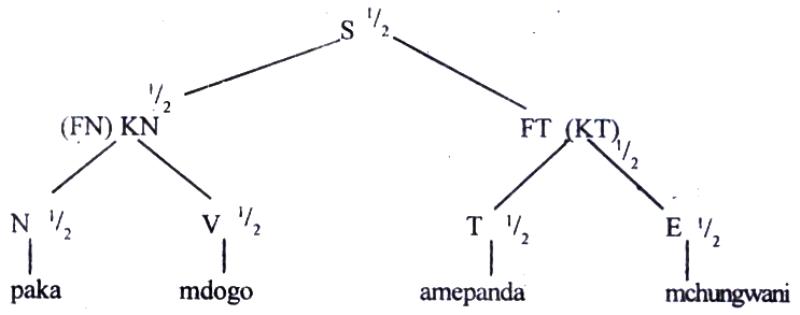 n)        Mgeniyuko/yumo/yundaniya nyumbao)        sahilisha, :;ahilishana, sahilishwa, sahilika, sahilia.p)        z-sautiyakikwamizod- sauti ya kipasuo kizuli waq)        Ni kitenzi kisaidizi(Ts) Hiki/Hicho/kile kilipatikana nchiniSahili huwa na kitenzi kimoja.K.m. Mwalimu anacheza.Ambatano huwa na vitenzi viwili. ( Baba anasoma gazeti huku mama anapika.t)         Baba ameenda Nairobi/Ulaya/Shule(u)       Mvua imezibomoa nyumba za majirani. Mvuaimebornoanyumba zamajirani.(v)      	"Huenda serikali iwazie kuidhibiti bei ya petroli. Hatuwezi kuyaruhusu makampuni ya petroli kunyanyasa umma," alisema waziri wa kawi. "Bei ya petroli imeongezwa mara nne katika kipindi cha mwezi mmoja(.)(!)"MSAMIATIC1 (a)       I   	Zifuatazo ni sehemu gani za mwili(i) 	Kisugudi (ii)	NguyuII        Andika maneno mengine yenye maana sawa nai)	Damu ,     (ii)       Jura   (b)    	Tumia kitenzi KAA inavyofaa kujaza nafasvzilizoachwaOnyango alipofika nyumbani alikosa mahali pa...............Watu walikuwa wamejaa na hapakuwa na kitihata kimpja cha.	(alama 2) (c)	Fafanna maana ya methali    I	Wasohayawariamjiwao II   	Tunasema kifurushi cha kalamu		…………………………… ya ndizi(d)	Ni mbinu gani za lugha zinzotumiwa katika sentensi hizi?I         Juma si simba wetu hapa kijijiniII        Jymanishujaakama samba(e)	Andika sentensi tatu kuonyesha maana tatu tofauti za neno KINA        (alama 3)(f)	Eleza tofauti ya semi mbili zilizopigwa mstarii)        Kevogo hana muhali; ikiwa hawezi kukufanyia iambo atakwambia    	ii) 	Kevogo hana muhali; hivi sasa amekuambia hawezi kukufanvia janabo hilg)	Yaandike maneno yajuatayo katika ufupi wake (i)        Shangazizako(ii)	Mama zako C2(a) 	Fafanna maana za misemo ifuatayo kwa kuitungia sentensi(i)        Kula uvundo(ii)       kulauhondo							(alama2)(iii)      kula mori(b)	Eleza kazi ifanywayo na:(i)         Mhariri (ii)	Jasusi C3(a) 	i)	Eleza maana ya misemo ifuatayo kwa kuitungia sentensi moja mojaKuramba kisogo					(alama2)Kuzunguka mbuyu					(alama2)ii)	Andika methali nyingine ambayo maanayake ni kinyume chaRiziki kama ajali huitambui ijapo(b)       Mahali palipo hamwa panaitwa 					(alamal)C4(a)    	Taja madini mawili ambayo yametukuzwa zaidi, moja kwa tharnani yake ya kifedha na nyingine kwa kutengeneza vyuma vigumu kuliko madini mengine (alama 2)(b)       Watu wafuatao wanafanya kazi gani        				 (alama 2)(i)        Mhasibu............................................................................................(ii)	Mhazili............................................................................................(c)       Eleza tofauti mbili muhimu za kimaumbile kat ya wanyama	(i)        Kifaru  	(ii)       Nyati                                                                                   	(alama 4)(d)       Tumia semi hizi katika sentensi kuonyesha maana:(i)         Kuchokoachokoa maneno 					(alama 2)(ii)        kumeza shubiri        						(alama2) (e)       Tunga sentensi mbili zinazobainisha tofauti kati ya(i)        Goma(ii)       Koma								(alama2) C5.(a)       (i)        Andika metbali nyinging yenye maana na:Mweriye kelele hana neon					(alama 1)(ii)       Eleza maana yamisemoI.	Hanamwiko...................................................................................II.	Ameliambugimiguuni......................................................................(alama 2) (b)        Tunga sentensi mbili kuonyesha tofauti kati ya (i)        Tega(ii)       Tenga 								(alama 2)(c)        Eleza maana mbili mbili tofauti za maneno:(i) 	Rudi (ii) 	Funzad)        jumba la kuhifadhi vitu vya kale ili watu wavitazarm huitwa(e)        Andika kwa tarakimu:Nusu kuonueza sudusi ni sawabn na thuluthi mbili(f)        Jaza kiungo cha niwili ki faacho:(i) 	_     _           ya jicho hurekebisha kiasi cha mwanga uingiao kwenye jicho(alama 1)(ii)	Saa hukmgiwa kwenye      ____   cha mkono 	(alama 1}(g)       (i)         Mjukuu ni wo habu; mpwa ni wa			 (aiama 1)(ii)	Tunachunga unga. tunapeta                     		(alama 1}C6(a)        Tunawaitaje  watu hawa                                         (alama 2)i)         Mtu anayebeba mzigo kwa ujira(ii)        Mtu anayeshugliulikia elimu ya nyota(b)        Taja methali inayoafikiana na maelezo haya:(i)         Wengine wanapozozanana kugombana, kunao wanaoiiirahia kabisa hali hiya(ii)        Afadhali kuhudhuria huo mkutano hata kama umechelewa(c)        Tunga sentensi tatu zikionyesha maana tatu za neno chungu 	(alama 1)(d)       Kamilisha(i)         Bumba la, (ii)        Genge la(e)        (i)         Juhudi zake hizo si chochote bali kutapatapa kwa mfamaji(ii)        Leo kapasua yote, hata mtama kwarnwagia kukuC7.(a)       Eleza katika sentensi maana ya misemo ifuatayo(i)        Uso wa chuma						(alama 1)(ii)        Kuramba kisogo 					(alama 1)(b)      Andika visawe (manenozyenye maana sawa) vya maneno haya;(i) 	Sarafu ................................ 				(alama 1)(ii) 	Kejeli................................. 				(alama 1)(iii) 	Daktari................................ 				(alama 1)(c)       Kwa kila}ozi la maneno uliyopewa, tunga sentensi kutofautisha maana (i)	IniHini 							(alama 2)(ii)	tairitahiri 							(alama 2)(d)       Andika kinyume cha(i) 	Shari .................................. 				(alama 1)(ii)	Oa..................................... 				(alama 1)(e)       (i)	Anayefundisha mwari mambo ya unyumba huitwa 	(alama 1)(ii) 	Samaki anayejirusha kutoka majini huitwa 	(alama 1)C8(a)       Tunga sentensi zitakazobainisha maana yajozi za maneno zifuatazo	(alama 4)(i) 	Mbari Mbali(ii) 	Kaakaa Gaagaa(b)       Tumia misemo ifuatayo katika sentensi 				(alama2) (i)	Enda nguu (ii) 	Chemsha roho(c)       Eleza maana mbilitofautizaRudi									(alama 2)(d)       eleza maana ya methali:Ukistaajabu ya Musa utaona ya Firauni(alama 2)(a)       Tofautisha maana za sentensi zifuatazo:i) Kazi yote ni muhimu.ii) Kazi yoyote ni muhimu(b) 	Eleza maana ya methali ifuatayo kwa kifupi: uji uki wa moto hupozwi kwa ulimi(c) 	Eleza maana ya misemo ifuatayo (i) 	kukunjua jamvi____________________________(ii) 	kulamate ___ _____________________________(d) 	Maana moja ya 'andika' ni kuchora maandishi ubaoni, kitabuni n.k Toa maana nyingine ya neno hilo					(alamal)C10.(a) Eleza maana ya(i)	Sina pa kuuweka uso wangu(ii) 	Ana mkono wa buli _____(b) 	Jaza jedwali Kiume					KikeMjakaziJogooFahali (c) 	(i)  	Kati ya madini haya taj a yale yanayopatikana baharini Zinduna   	Zebaki Lulu 		Ambari Yakuti                 Marumaru(alama 3)(ii) 	Haya ni rnagonjwa gani?I 	MatutywitubwiII 	Tetewanga(iii) 	Mbuni huzaa matunda gani?Cll.a)Tunga sentensi moja moja kuonyesha tofauti kati ya vitate vifuatavyo. (i)        Karama....................................................................(ii)        Gharama...........................................................................b)Tunga sentensi MOJA itakayoonyesha maana mbili tofauti za neno pembe. (alama 2)C12.Neno "Chuo" lina maana ya "Shule inayotoa mafunzo maalum ya kazi fulani". Tunga sentensi mbili kubainisha matumizi mengine mawili ya neno hili. 	(alama 2)MAJ1BUMSAMIATIC1I	 i)          Kisugudinikifundochamkono-kiachamkonoii)         Nguyunikifundochamguu (alama2)II         i)         Ngeuii)         Jiaha / nipuinbavu / mjkiga / zuzu / mbumbumbu/bwege/mjahili (alama 2)b)	Kukaa 									(alama 1) Kukalia 								(alama 1) c)	i) 	Watu wenye mazoea mabaya kusikizana wao kwa wao hata ikiwawaunguana hushangazwa nao 				(alama 1) ii) 	Chaneyandizi							(alama 1) d)	i)	-Istiara/jazanda 						(alama 1)ii) 	-Tashbihi 							(alama 1)e)	- Shimo hili lina kina kirefu- Shairi lako halina kina cha mwisho- Kitabu changu kina picha nzuri- Amekwenda kwa akina Amma zozote 3 (alama 1x3 = 3)f) 	- Hana shida / ngumu                                                                         (alama 1)- Hana muda / wakati 							(alama 1)g)        i) Shangazizoii)         Mamazo 								(alama 2)C2a)         i)	Kula uvundo - kotofaidika, kupata hasara, kupata shida, kula mwata. ii)         Kula uhondo - kupata starehe / neema / raha / ufanisi / manufaa / faida /utamu 								(alama 2) iii)        Kula mori - kukasirika / kughadhabikab)        MaanaMhariri - Anayesoma au kusahihisha au kurekebisha maandishi tayari kwa uchapishaji/kusanifisha / kukosoa)Jasusi - Anayepeleleza habari fulani 					(alama 4)C3a)        i)          	-Kumwendea mtu kinyume- Kupewa hongo 		kutunga sentensi alama 1 kueleza alama 1ii)         -Ukitakachamvungiinishartiuiname- Ukiona vyaelea vimeundwab)        i) - ago- mahame, ganjoC4a)        Pekee:   Dhahabu Almasib)        i)         	Mhasibu: Uwekaj i hesabu ya pesa / anaye hesabu na kuweka hesabu hiyo. ii)         Mhazili: Mpiga taipu, anayeshughulikia maandishi. ofisini / sekretari / karani.c)        - Kifaruhanamanyoyaiihalinyatianayo.- Kifaru ana masikio madogo kuliko ya nyati.ii) Kiko / Kiwikog)        i) 	- Mjombaii) 	- Nafaka - mawele, mchele, mahindiC6a)        i) 	hamali/mchukuzi/mpagaziii)         Mnajimu/majusib)        i) 	Vita vya panzi neema ya kunguru ii)         Kawia ufikec)         - Chakula kimemwagika chungu nzima (mf.)- iungu la vitu / idadi . - mdudu rhdogo mweusi- kali - kinyume cha tamu-pele-uviqibemwilini/chunusid)        i) 	bumbala-nguo/nyuki/karatasi/noti ii)         genge la - wezi / vibarua / wakorae)        i)         hatafaulu / hatafaniki wa / hatafba dafu / kula inwande ii)         kutoboa siri / fichua siri / fiikua siriC7a)        Eleza katika sentensi maana ya misemo ifiiatayo: i) 	Uso wa chuma- Sentensi ionyeshe uso usioonyesha hisia zozote ii)        Kurambakisogo- Kusengenya kwa kutumia isharab)        Andika visawe (maneno yenye maana sawa) vya maneno haya:i) 	SarafU, ghawazi / fulusi / darahima / hela / pesa / dirhamu / njenje –ii)	Kejeli. Dhihaki / stihizai / dharau / bezo / kebehi / dunishaiii)	Daktari. Tabibu/mgangac)        Kwa kila jozi ya maneno uliyopewa timga sentensi mbili kutofautisha maana: i)         Ini - kiungo cha mwiliniHini - nyanyasa, haini, kunyima, onean.k.ii)         Tairi-mpira wa nje wa gurudumu k.v. lagari.Tahiri.- tia tohara, chuna jogood)        Andika kinyume chai) 	Shari - shwari / heri / sudi / utulivu / wema / neema / barakaii)         Oa-Taliki/acha/tenga .      ;e)         i)         Anayefimdishamwarimamboyaunyumbahuita- Kungwi au somo ii)         Samakianayejirushakutokamajinihuitwa-MkiziC8a)        i)         Mbari  - Ukoo/mlangoWatu wa kitovu kimojajamii, ukoo, nasabaji.k, KamauniwambariMbali- kisichokuwakaribu/masafamarefubainayamahalinamahali/siosawasawa, tofauti. k.m. Shati hili lina rangi mbili na lile.     ii)	Kaakaa -         ishi mahali kwamda/kinywanisehkaakaayake.Gaagaa- geukageuka katika haliyakujilaza,tuatua,piagaragara k.m. vile aligaagaa Idtandani kwa mauvivu.b)        i) 	Enda nguu-(katatamaa)kukata tama kabisaAlienda nguuhatakablayakujaribuii)         Chemsharoho-kasirisha    - Kuwa mkali, kasirika. Baada ya kuusiwa alichemka roho wakapigana.c)         i) 	Rejeaii)         ToaAdhabu,kanyaiii)        Toa malipo ya pesa kwa aj ili ya kila alichopokea. iv)        Kufupikakwanguo.  d)        Ukistaajabu mambo madogo utafanyanini ukipata makubwa.- Si vizuri kustaj abishwa na j ambo kwani kuna uwezekano wa kupatwa na makubwa.- Usishangazwe na madogo.C9a)        i) Yote:Nzima/JunJa/ujumlaii) YoyoterBilakuchagua/bilakujali                                                                  b)        Mtu hawezi kuj iingiza matatani/kule mambo yalikochacha; atadhurika. Mambo ya kiwa hatari yatalutiwa mbinu mufti ya kuyatatua.c)         i) 	Kuanzashughuliii) 	Kukosachakula/kukosarizikid)        Kupanga/kuandaa meza kwa ajili ya kuweka chakulaC10a)   	i) 	Ninaona hayaii)	Nimchoyoahili b)        	Kitwana/mtwanaTembe/koo Mbugumac)         i) 	Maramaru, lulu, ambariii) 	ugonjwa wakuvimba sehemuyashingonamashavu/machapwi     ugonjwa unaofanana na ndui ndogo/tete kuwanga.iii)	buniC11.      a)        i)         Karama-Kipawa au uwezo kutoka kwa Munguii) 	Gharama-Matumiziyapesa/beiyakituchenyethamani.b)        i) 	Karama - Kipawa au uwezo kutoka kwa Mungu.ii) 	Gharama-Matumiziyapesa/beiyakituchenyethamani.C.12     l.Ndoa         2. Mahali watoto hujifunza kurani/madrasa3. kitabu cha dini ya kiislamu^7 kiarabu4. kifaa cha kuchokolea nazi. :                        MAHALI  AINA MIDOMOMDOMOMENOMENOUFIZIKAAKAAGUMUKAAKAALAINIKOROMEOVIPASUO            (H)                           (GH)pbtdkgVIPASUO         (GH)KWAMIZO          (H)chjNAZALI            (GH)(VING’ONG’O) mnnyng'VIKWAMIZO      (H)(VIKWARUZO)(GH)fvthdhszshghhKITAMBAZA   lKIMADENDE   rNUSU IRABU VIYEYUSHO    wynomino aina Juma kisumaziwabundaamanikuombawingidhahania pekeekitenzi jinakawaida/jumlawingikuyakinishakukanushani/nikondikoyukoli/likosi/sikosikohayukohali/halikoVIVUMISHIVIWAKILISHIViuliziViuliziManeno ya kuulizia.Mizizi ni –pi, -ngapi na gani.Amechukua kitabu kipi?(V. kiulizi)Kipi kimepotea? (W. Kiulizi)Amenunuliwa mangapi?Gani imefungwa?a-unganifua-unganifuManeno yanayoundwa kwa viwakilishi ngeli na kiishio a.Hutoa maana ya umilikaji Mtoto wa shangazi amelala. (V. a-unganifu) Wa Juma analia. (W. a-unganifu)Cha mlevi huliwa na mgema.VimilikishiVimilikishi Hutoa maana ya umilikaji.MiziziKiatu changu kimepotea. (V. kimilikishi).Usichukue chake. (W. kimilikishi)SifaSifaManeno ya kusifu au kueleza jinsi nomino ilivyo k.m. -fupi, -baya, -kali, -dogo, n.k.Mti mrefu umeanguka. (V. sifa)Alichukua cheupe. (W. Sifa)Vionyeshi/viashiriaVionyeshi/viashiriaManeno ya kuonyesha nomino ilipo.Huwa za karibu, wastani na mbali k.m. hili, hilo, lile.Kiatu hiki kimechafuka. (V. kionyeshi/kiashiria)Hii ni ya nani? (W. kionyeshi/kiashiria)Viashiria visisitiziViashiria visisitiziManeno ya kutilia mkazo nomino yakizingatia ilipo.Huwa ya karibu, wastani na mbali. Huundwa kwa kutumia kiwakilishi ngeli katika kionyeshi cha kwanza k.m. kiki hiki-vivi-hivi, lili hili-yaya haya, n.k.Chumvi ii hii ilimwagika. (V. kisisitizi)Kuku huku ndiko kulinyesha. (W. kisisitizi)VirejeshiVirejeshiHurejelea nomino au kukumbusha kuihusu.Huwa amba- na -o- rejeshi.Mtoto ambaye analala ni wake.Watoto wanaolala ni wao. (V. kirejeshi)Mnyama ambaye huwindwa ni nguruwe.Mnyama awindwaye ni nguruwe.Ambaye aliniibia ninamjua.Aliyeniibia ninamjua.Ambaye hula nyasi ni ng’ombe.Alaye nyasi ni ng’ombe.IdadiidadiHutaja idadi ya nominoAina Idadi halisi (iliyo dhahiri) k.m. -moja, sita, n.k.Idadi ya jumla (isiyo dhahiri) k.m. -chache, -kadha –ingi, n.k.Mwalimu mmoja na wanafunzi sita wameenda. (V-idadi halisi)Vitabu vichache vimechukuliwa na watoto kadha. (V. idadi ya jumla)Nipe kumi na kimoja. (V. idadi halisi).Amechukua machache tu. (V. idadi ya jumla)PekeePekeeHutoa taarifa zaidi kuhusu nomino kwa njia ya pekee.–enye (umilikaji)Msichana mwenye maringo ni yule. (V. Pekee)–enyewe (halisi au kusisitiza)Barua yenyewe niliipeleka posta. –ote (bila kubakisha)Chakula chote kimeliwa.-o-ote (bila kubagua)Mtu yeyote anaweza kuugua. -ingine (sehemu ya baadhi ya vitu)Mikufu mingine imeibwa.-ingine-o (mbali na/zaidi ya)Nyuzi nyinginezo zilikatika.Mwenye macho haambiwi tazama. (W.pekee)Yenyewe yaliiva jana.Kiliharibika chote.Popote paliposafishwa pamechafuka.Ametorokea kwingine.Nyingineyo niliweka katika chakula.Nomino/majinaWNomino/majina ambayo hutumika kama vivumishiMtu mzee hutembea kwa mkongojo. (V. jina/nomino)WNgeliViwakilishi ngeli ambavyo huwakilisha nomino k.m. Liliiva jana-Yaliiva jana.WNafsiManeno au viambishi vinavyotajia nafsi.AinaNafsi huruManeno ya kutajia nafsi.Yeye ni mtiifu. (W. nafsi huru)Nafsi tegemezi/viambataViambishi ambavyo hutaja nafsi.Walisahau kumwambia. (W. nafsi tegemezi)kitenzitendeatendwatendewatendanatendekatendeanatendeshatendesheatendeshekachaogopachiachwachiwachianachikachianachishachishiachishikachapambazukachea0chewa000cheshachesheacheshekachwajua kuanza kutuachwea0chwewachweka00chweshachwesheachweshekafatokwa na uhaifia0fiwafika0fianafishafishiafishikagwaangukagwia0gwiwa00gwianagwishagwishiagwishikajasogea karibujia0jiwajika0jianajishajishiajishikalatia chakula kinywani na kumezalialiwaliwalikalanalianalishalishialishikanyaenda haja kubwaanguka matone nyeanyewanyewanyeka0nyeananyeshanyesheanyeshekanywatia kitu majimaji kinywani na kukimezanyweanywewanywewanyweka0nyweananyweshanywesheanyweshekapakabidhipea0pewapekapanapeanapeshapesheapeshekapwamaji toka ufuoni hadi mbali ya baharipwea0pwewapweka00pweshapwesheapweshekatatagatiaotiwatika00tishatishiatishikawatokeawia0wiwawikawanawianawishawishiawishikausemi halisiusemi wa taarifa-angu-etu-enu-akowiki ijayokesholeosasahuyuhiita/kininajanaLo!?-ake -ao-ao-akewiki iliyofuatasiku iliyofuatasiku hiyowakati huohuyohiyongealisiku iliyotanguliaalishangaaalitaka kujuaSSSSKNKNKTKTNVTNMvulanamrefuanavukabarabaraSSSSKN (FN)KN (FN)KT (FT)KT (FT)NVTKNN2Mvulanamrefuanavukabarabara